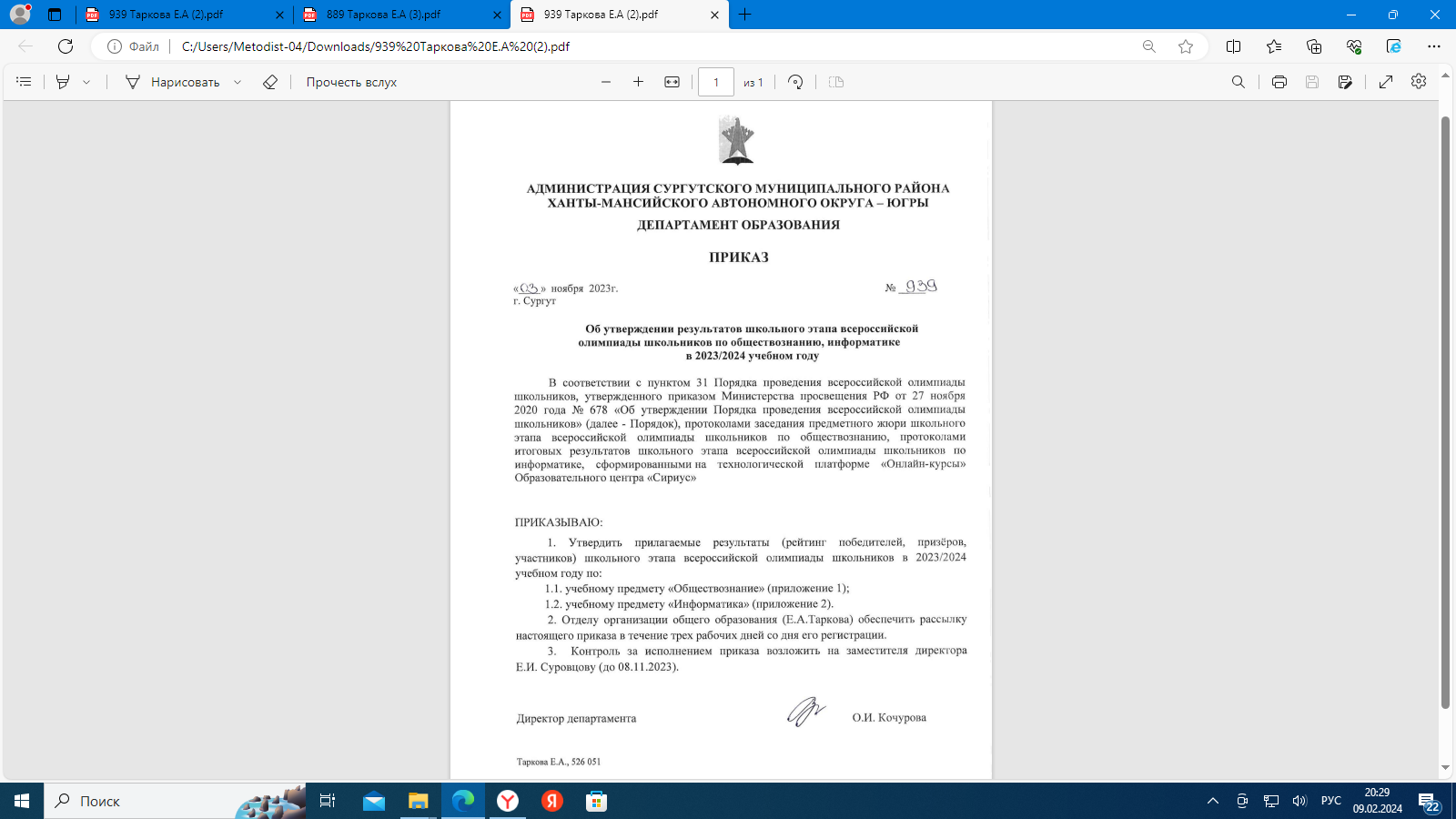 Приложение 1 к приказуот «03» ноября 2023 г. №939Итоговый список победителей, призеров и участников школьного этапа всероссийской олимпиады школьников по учебному предмету «Обществознание» в 2023 – 2024 учебном годуПриложение 2 к приказуот «03» ноября 2023 г. №939Итоговый список победителей, призеров и участников школьного этапа всероссийской олимпиады школьников по учебному предмету «Информатика» в 2023/2024 учебном годуФИО (полностью)КлассНаименование ООКоличество набранных балловПроцент выполнения заданийстатус участника (место)Бабаев Маил оглы6МАОУ "Белоярская СОШ №1"4794%Победитель (1 место)Балукова Александра Алексеевна6МАОУ "Белоярская СОШ №1"4386%Призёр (2 место)Мунасыпова Азалия Линаровна6МАОУ "Белоярская СОШ №1"4386%Призёр (2 место)Миронов Лев Эдуардович6МАОУ "Белоярская СОШ №1"4284%Призёр (3 место)Алыев Мурад Камандарович6МАОУ "Белоярская СОШ №1"3672%УчастникМасимов Артур Заурович6МАОУ "Белоярская СОШ №1"3672%УчастникКлимова Екатерина Павловна6МАОУ "Белоярская СОШ №1"3570%УчастникАскерова Айдан Равид кызы6МАОУ "Белоярская СОШ №1"3366%УчастникАгаева Лейла Джахидовна6МАОУ "Белоярская СОШ №1"3162%УчастникИсаенко Дмитрий Вячеславович6МАОУ "Белоярская СОШ №1"3060%УчастникДзюбин Кирилл Андреевич6МАОУ "Белоярская СОШ №1"2652%УчастникСайдумаров Масрур Абдумаликович6МАОУ "Белоярская СОШ №1"2550%УчастникСутягина Анна Ивановна6МАОУ "Белоярская СОШ №1"2346%УчастникМамаев Максим Олегович6МАОУ "Белоярская СОШ №1"2244%УчастникРустамханова Хадижа Рустамовна6МАОУ "Белоярская СОШ №1"2244%УчастникМахмудова Нинехалум Тельмановна6МАОУ "Белоярская СОШ №1"2244%УчастникКарабекова Диана Серкеровна6МАОУ "Белоярская СОШ №1"2244%УчастникАсылбаев Идель Русланович6МАОУ "Белоярская СОШ №1"2244%УчастникАлибекова Милана  Мурадовна7МАОУ "Белоярская СОШ №1"6883%Победитель (1 место)Зайлер Карина Николаевна7МАОУ "Белоярская СОШ №1"6579%Призёр (2 место)Назалова Вера Игоревна7МАОУ "Белоярская СОШ №1"6377%Призёр (3 место)Римиханова Сабина Элвиновна7МАОУ "Белоярская СОШ №1"6276%УчастникИванов Николай Николаевич7МАОУ "Белоярская СОШ №1"6073%УчастникХалилова  Милана Омаровна7МАОУ "Белоярская СОШ №1"5972%УчастникМосковец Ксения Дмитриевна7МАОУ "Белоярская СОШ №1"5770%УчастникВознюк Карина  Сергеевна7МАОУ "Белоярская СОШ №1"5567%УчастникЗалбекова Самира Джавидовна7МАОУ "Белоярская СОШ №1"4251%УчастникАкберова Айсун Хаял кызы7МАОУ "Белоярская СОШ №1"4150%УчастникСоколова Алиса Денисовна7МАОУ "Белоярская СОШ №1"4150%УчастникДолинина Лидия Артемовна7МАОУ "Белоярская СОШ №1"3948%УчастникШироков Матвей Андреевич7МАОУ "Белоярская СОШ №1"3846%УчастникХасанов Вильдан  Денисович7МАОУ "Белоярская СОШ №1"3745%УчастникУльянова Дарья7МАОУ "Белоярская СОШ №1"3543%УчастникВихарева Милана Сергеевна7МАОУ "Белоярская СОШ №1"3239%УчастникХалилов Алингусейн Флыш оглы7МАОУ "Белоярская СОШ №1"3138%УчастникШмыкова  Милена Дмитриевна7МАОУ "Белоярская СОШ №1"3138%УчастникСафин Артем Анурович7МАОУ "Белоярская СОШ №1"2834%УчастникМуллабаева Алина Вадимовна8МАОУ "Белоярская СОШ №1"8282%Победитель (1 место)Приходько Анна Васильевна8МАОУ "Белоярская СОШ №1"8181%Призёр (2 место)Сорокина Мария Игоревна8МАОУ "Белоярская СОШ №1"7878%Призёр (3 место)Решетников Савелий Игоревич8МАОУ "Белоярская СОШ №1"7878%Призёр (3 место)Насратуллина Диана Даниловна8МАОУ "Белоярская СОШ №1"7575%УчастникПодойницина Татьяна Ивановна8МАОУ "Белоярская СОШ №1"7373%УчастникКодоркина Анна Сергеевна8МАОУ "Белоярская СОШ №1"7272%УчастникЧепак Варвара Сергеевна8МАОУ "Белоярская СОШ №1"7272%УчастникАйгумова Карина Расуловна8МАОУ "Белоярская СОШ №1"7171%УчастникМагамедкеримова Гюзель Серожждиновна8МАОУ "Белоярская СОШ №1"6969%УчастникМаргарян Гагик Зорикович8МАОУ "Белоярская СОШ №1"6868%УчастникМишанина Марина Валентиновна8МАОУ "Белоярская СОШ №1"6868%УчастникАнтропов Дмитрий Николаевич8МАОУ "Белоярская СОШ №1"6666%УчастникИбрамхалилова Арина Аминовна8МАОУ "Белоярская СОШ №1"6565%УчастникЗахаров Кирилл Манимович8МАОУ "Белоярская СОШ №1"6565%УчастникМамедова Нармин Закир кызы8МАОУ "Белоярская СОШ №1"6464%УчастникНовоселецкая Дарья Александровна8МАОУ "Белоярская СОШ №1"6363%УчастникКазаков Владислав Романович8МАОУ "Белоярская СОШ №1"6161%УчастникУгахина Полина Артемовна8МАОУ "Белоярская СОШ №1"6060%УчастникКовалева Юлия Владимировна8МАОУ "Белоярская СОШ №1"5959%УчастникСайдумарова Сабрина Абдулмаликовна8МАОУ "Белоярская СОШ №1"5656%УчастникШеримкулов Арсений Азаматович8МАОУ "Белоярская СОШ №1"5656%УчастникМагадаева Алсу Айдаровна8МАОУ "Белоярская СОШ №1"5656%УчастникРазаханова Хадижа Рустамовна8МАОУ "Белоярская СОШ №1"5656%УчастникТиричева Полина Максимовна8МАОУ "Белоярская СОШ №1"5353%УчастникКалита Валерия Артемовна8МАОУ "Белоярская СОШ №1"5252%УчастникПудина Яна Вячеславовна8МАОУ "Белоярская СОШ №1"5252%УчастникТрегубов Владислав Максимович8МАОУ "Белоярская СОШ №1"5252%УчастникГребенщиков Матвей александрович8МАОУ "Белоярская СОШ №1"5151%УчастникНовикова Мирослава Дитриевна8МАОУ "Белоярская СОШ №1"5050%УчастникСалихова Айгуль Марсельевна8МАОУ "Белоярская СОШ №1"4848%УчастникМалышева Ксения Ивановна8МАОУ "Белоярская СОШ №1"4848%УчастникЧернятьев Максим Николаевич8МАОУ "Белоярская СОШ №1"4747%УчастникФайзуллина Элина Фанисовна8МАОУ "Белоярская СОШ №1"4545%УчастникРимиханова Амина Замудиновна8МАОУ "Белоярская СОШ №1"4343%УчастникХрапова Виктория Сергеевна8МАОУ "Белоярская СОШ №1"4343%УчастникХасанова Камила Денисовна8МАОУ "Белоярская СОШ №1"4040%УчастникПодшивалова Евгения Александровна8МАОУ "Белоярская СОШ №1"4040%УчастникКаримова Лилия Ильгамовна8МАОУ "Белоярская СОШ №1"2525%УчастникТилюпо Ева Сергеевна8МАОУ "Белоярская СОШ №1"2323%УчастникБайтемирова Томила Багытовна9МАОУ "Белоярская СОШ №1"7587%Победитель (1 место)Шевчук Савелий Вадимович9МАОУ "Белоярская СОШ №1"7284%Призёр (2 место)Кравчук Вероника Павловна9МАОУ "Белоярская СОШ №1"7183%Призёр (3 место)Чернышова Мария Вячеславовна9МАОУ "Белоярская СОШ №1"7081%УчастникГильманшин Максим Эдурадович9МАОУ "Белоярская СОШ №1"6980%УчастникУсачёв Ярослав Антонович9МАОУ "Белоярская СОШ №1"6980%УчастникТяптин Алексей Андреевич9МАОУ "Белоярская СОШ №1"6980%УчастникБатырбаева Сафина Тимуровна9МАОУ "Белоярская СОШ №1"6879%УчастникРадомская Юлия Сергеевна9МАОУ "Белоярская СОШ №1"6879%УчастникЧернышева Полина Александровна9МАОУ "Белоярская СОШ №1"6677%УчастникПаталаха Елизавета Дмитриевна9МАОУ "Белоярская СОШ №1"6677%УчастникДубинова Светлана Александровна9МАОУ "Белоярская СОШ №1"6576%УчастникЗорина Анастасия Николаевна9МАОУ "Белоярская СОШ №1"6474%УчастникЮрченко Вера Михайловна9МАОУ "Белоярская СОШ №1"6474%УчастникСарманаева Мария Артурова9МАОУ "Белоярская СОШ №1"6474%УчастникШарафиева Арина Ленаровна9МАОУ "Белоярская СОШ №1"6474%УчастникКудрявцев Александр Маратович9МАОУ "Белоярская СОШ №1"6373%УчастникМаксимова Алиса Александровна9МАОУ "Белоярская СОШ №1"6373%УчастникИшмуратова Марина Олеговна9МАОУ "Белоярская СОШ №1"6272%УчастникСаломаха Мария Вячеславовна9МАОУ "Белоярская СОШ №1"6171%УчастникШахматова Рената Масугутовна9МАОУ "Белоярская СОШ №1"6171%УчастникСеменова Варвара Игоревна9МАОУ "Белоярская СОШ №1"6171%УчастникРахматуллоев Амон Анваржонович9МАОУ "Белоярская СОШ №1"6171%УчастникКузнецов Богдан Николаевич9МАОУ "Белоярская СОШ №1"6171%УчастникШвец Екатерина Сергеевна9МАОУ "Белоярская СОШ №1"6070%УчастникБочарова Виктория Алексеевна9МАОУ "Белоярская СОШ №1"6070%УчастникФокша Тамара Андреевна9МАОУ "Белоярская СОШ №1"5969%УчастникКузнецов Кирилл Владимирович9МАОУ "Белоярская СОШ №1"5969%УчастникБадретдинова Регина Зиннуровна9МАОУ "Белоярская СОШ №1"5766%УчастникШевчук Матвей Вадимович9МАОУ "Белоярская СОШ №1"5766%УчастникЮшков Владимир Андреевич9МАОУ "Белоярская СОШ №1"5766%УчастникФилиппова Евгения Ивановна9МАОУ "Белоярская СОШ №1"5766%УчастникРанецкий Матвей Анатольевич9МАОУ "Белоярская СОШ №1"5766%УчастникИлькубаева Карина Нуралановна9МАОУ "Белоярская СОШ №1"5665%УчастникХужина Аделина Ильнуровна9МАОУ "Белоярская СОШ №1"5665%УчастникБлесон Михаил Владимирович9МАОУ "Белоярская СОШ №1"5564%УчастникГурбанов Билал Атрафил оглы9МАОУ "Белоярская СОШ №1"5564%УчастникГомоюнова Даяна Александровна9МАОУ "Белоярская СОШ №1"5260%УчастникБогатырева Ирина Владимировна9МАОУ "Белоярская СОШ №1"5260%УчастникБойко Ирина Игоревна9МАОУ "Белоярская СОШ №1"5058%УчастникРамбердиева Азизат Данисламовна9МАОУ "Белоярская СОШ №1"4856%УчастникЧусовитина Дарья Алексеевна9МАОУ "Белоярская СОШ №1"4755%УчастникАлыева Севиндж Фамил кызы9МАОУ "Белоярская СОШ №1"4755%УчастникРоот Виктория Ивановна9МАОУ "Белоярская СОШ №1"4755%УчастникХарченко Ульяна Викторовна9МАОУ "Белоярская СОШ №1"4552%УчастникКлимова Полина Сергеевна9МАОУ "Белоярская СОШ №1"4350%УчастникБондаренко Анастасия Владим.9МАОУ "Белоярская СОШ №1"4047%УчастникЧепрасов Илья Владимирович9МАОУ "Белоярская СОШ №1"3945%УчастникСаклакова Дарья Викторовна9МАОУ "Белоярская СОШ №1"3945%УчастникГуренко Глеб Дмитриевич9МАОУ "Белоярская СОШ №1"3541%УчастникАхмедова Айнура Руслановна9МАОУ "Белоярская СОШ №1"3440%УчастникСадчикова Карина Сергеевна9МАОУ "Белоярская СОШ №1"3338%УчастникСултанов Шамиль Марселевич9МАОУ "Белоярская СОШ №1"3136%УчастникПогребняк Бондан Сергеевич9МАОУ "Белоярская СОШ №1"1517%УчастникРыжкова Анна Алексеевна10МАОУ "Белоярская СОШ №1"7070%Призёр (2 место)Газаева Екатерина Онисимовна10МАОУ "Белоярская СОШ №1"6868%Призёр (3 место)ДададжановадианаШавкатовна10МАОУ "Белоярская СОШ №1"6060%УчастиеБикзянова Зарина Руслановна10МАОУ "Белоярская СОШ №1"6060%УчастиеТарас Ярослав Русланович10МАОУ "Белоярская СОШ №1"5959%УчастиеДадажанова София Шавкатовна10МАОУ "Белоярская СОШ №1"5050%УчастиеБобер Дмитрий Александрович10МАОУ "Белоярская СОШ №1"4949%УчастиеХамзеева анна Руслановна10МАОУ "Белоярская СОШ №1"4343%УчастиеГерлах Владлен Евгеньевич10МАОУ "Белоярская СОШ №1"3030%УчастиеВознюк Илья Сергеевич10МАОУ "Белоярская СОШ №1"2121%УчастиеШайдуллин Герман Ильдусович11МАОУ "Белоярская СОШ №1"7575%Победитель (1 место)Абсатарова Виктория Павловна11МАОУ "Белоярская СОШ №1"6161%Призер (2 место)Рямова Зарина Айратовна11МАОУ "Белоярская СОШ №1"4141%УчастникКудратова Муаззама Исматилоевна11МАОУ "Белоярская СОШ №1"4040%УчастникСадовников Егор Романович11МАОУ "Белоярская СОШ №1"3535%УчастникСалехова Амина Сабитовна11МАОУ "Белоярская СОШ №1"3333%УчастникЕна Даниил Евгеньевич11МАОУ "Белоярская СОШ №1"3131%УчастникЛегкун Жамила Хуршидовна11МАОУ "Белоярская СОШ №1"3030%УчастникБровкина Дарья Александровна11МАОУ "Белоярская СОШ №1"2727%УчастникКуракова Кира Сергеевна11МАОУ "Белоярская СОШ №1"2525%УчастникПухаева Софья Руслановна7МБОУ "Белоярская СОШ №3"6174,4%Призёр  (2 место)Зайков Матвей Алексеевич7МБОУ "Белоярская СОШ №3"6174,4%Призёр  (2 место)Магамедова Лейла Ибрагимовна7МБОУ "Белоярская СОШ №3"5972,0%Призёр  (3 место)Котляр Анастасия Викторовна7МБОУ "Белоярская СОШ №3"5870,7%УчастникКеримов Амин Сарханович7МБОУ "Белоярская СОШ №3"5668,3%УчастникТарасов Георгий Владимирович7МБОУ "Белоярская СОШ №3"5668,3%УчастникЯкимова Маргарита Юрьевна7МБОУ "Белоярская СОШ №3"5465,9%УчастникЦелых София Владимировна7МБОУ "Белоярская СОШ №3"5364,6%УчастникБаталова Севда Ильгамовна7МБОУ "Белоярская СОШ №3"5162,2%УчастникБуриев Фархманд Орифжонович7МБОУ "Белоярская СОШ №3"3239,0%УчастникКлассова Сунита Наурбиевна7МБОУ "Белоярская СОШ №3"3137,8%УчастникМухаметшина Камила Ильгизовна7МБОУ "Белоярская СОШ №3"2935,4%УчастникСалий Алексей Романович8МБОУ "Белоярская СОШ №3"5959,0%Призёр  (2 место)Самонов Никита Сергеевич8МБОУ "Белоярская СОШ №3"5555,0%Призёр  (3 место)Пелевина Влада Алексеевна8МБОУ "Белоярская СОШ №3"5353,0%УчастникДемиров Амир Германович8МБОУ "Белоярская СОШ №3"5353,0%УчастникКондакова Влада Дмитриевна8МБОУ "Белоярская СОШ №3"5151,0%УчастникСадуллаева Лейла Йозефовна8МБОУ "Белоярская СОШ №3"4848,0%УчастникКокорина Полина Сергеевна8МБОУ "Белоярская СОШ №3"4747,0%УчастникЖуравлева Мирослава Александровна8МБОУ "Белоярская СОШ №3"4141,0%УчастникФилимонов Олег Сергеевич8МБОУ "Белоярская СОШ №3"2929,0%УчастникБаталов Мустафа Ильгамович9МБОУ "Белоярская СОШ №3"6879,1%Победитель  (1 место)Вагнер Георгий Викторович9МБОУ "Белоярская СОШ №3"6575,6%Призёр  (2 место)Усатов Тимофей Анатольевич9МБОУ "Белоярская СОШ №3"5564,0%Призёр  (3 место)Байсаидов Аскер Арсенович9МБОУ "Белоярская СОШ №3"3439,5%УчастникИльясов Мухамбет Хасанович9МБОУ "Белоярская СОШ №3"3136,0%УчастникУзаиров Узаир Сайдуллаевич9МБОУ "Белоярская СОШ №3"3034,9%УчастникКарпова Наталия Игоревна9МБОУ "Белоярская СОШ №3"2832,6%УчастникЯкимова Жанна Юрьевна9МБОУ "Белоярская СОШ №3"2630,2%УчастникСтенников Матвей Евгеньевич9МБОУ "Белоярская СОШ №3"2630,2%УчастникДиловарзада Дилшод9МБОУ "Белоярская СОШ №3"2529,1%УчастникКоршакова Полина Юрьевна10МБОУ "Белоярская СОШ №3"7575,0%Победитель  (1 место)Каменистова Ольга Юрьевна10МБОУ "Белоярская СОШ №3"6868,0%Призёр  (2 место)Смолина Дарья Александровна10МБОУ "Белоярская СОШ №3"4848,0%УчастникБережной Михаил Владимирович11МБОУ "Белоярская СОШ №3"5757,0%Призёр  (2 место)Чамкина Софья Денисовна11МБОУ "Белоярская СОШ №3"5555,0%Призёр  (3 место)Лейкина Варвара Витальевна11МБОУ "Белоярская СОШ №3"5555,0%Призёр  (3 место)Ковалевская Виктория Сергеевна11МБОУ "Белоярская СОШ №3"4949,0%УчастникАхмедов Шохин Шухратович11МБОУ "Белоярская СОШ №3"3333,0%УчастникЩербакова Василиса Евгеньевна7МБОУ "Барсовская СОШ №1"7895,1%Победитель (1 место)Задорова Диана Сергеевна7МБОУ "Барсовская СОШ №1"5364,6%Призёр (2 место)Эмиралиева Гульнара Абдурахмановна7МБОУ "Барсовская СОШ №1"2834,1%УчастникИбатова Арина Альбертовна8МБОУ "Барсовская СОШ №1"8787,0%Победитель (1 место)Хасаншин Динар Айдарович8МБОУ "Барсовская СОШ №1"5454,0%Призёр (2 место)Бердников Максим Эдуардович8МБОУ "Барсовская СОШ №1"4848,0%УчастникФомич Милена Денисовна9МБОУ "Барсовская СОШ №1"6373,3%Призёр (2 место)Стреженюк Вероника Евгеньевна9МБОУ "Барсовская СОШ №1"5058,1%Призёр (3 место)Прошкина Екатерина Прохоровна10МБОУ "Барсовская СОШ №1"7272,0%Призёр (2 место)Джавидова Алина Саналовна10МБОУ "Барсовская СОШ №1"4545,0%УчастникТокарева Елизавета Валерьевна10МБОУ "Барсовская СОШ №1"4343,0%УчастникЛутфуллина Анастасия Эдуардовна10МБОУ "Барсовская СОШ №1"4343,0%УчастникЖаркова Екатерина Алексеевна10МБОУ "Барсовская СОШ №1"3737,0%УчастникКозлова Ксения Владимировна11МБОУ "Барсовская СОШ №1"8888,0%Победитель (1 место)Раджабова Каролина Икрамеддиновна11МБОУ "Барсовская СОШ №1"8484,0%Призёр (2 место)Бататина Лидия Сергеевна11МБОУ "Барсовская СОШ №1"6060,0%Призёр (3 место)Герасимова Лина Егоровна11МБОУ "Барсовская СОШ №1"6060,0%Призёр (3 место)Виер Василий Владимирович11МБОУ "Барсовская СОШ №1"5858,0%УчастникЛеонтьев Никита Дмитриевич11МБОУ "Барсовская СОШ №1"4545,0%УчастникСафиуллина Роксана Романовна6МБОУ "Солнечная СОШ №1"4386,0%Победитель (1 место)Хакимова Милена Булатовна6МБОУ "Солнечная СОШ №1"3264,0%Призёр (2 место)Чердниченко Мария Евгеньевна6МБОУ "Солнечная СОШ №1"3264,0%Призёр (2 место)Егорова Дарья Сергеевна6МБОУ "Солнечная СОШ №1"3060,0%Призёр (3 место)Ульянова Дарья Анатольевна6МБОУ "Солнечная СОШ №1"2754,0%УчастникГилимшина Аделина Ильдаровна6МБОУ "Солнечная СОШ №1"2550,0%УчастникЛенц Анастасия Юрьевна6МБОУ "Солнечная СОШ №1"2550,0%УчастникАлиева Нубар Гусейновна6МБОУ "Солнечная СОШ №1"2550,0%УчастникГусейнова Гюнаш Рагимовна6МБОУ "Солнечная СОШ №1"1938,0%УчастникАкимова Зарият Анзоровна6МБОУ "Солнечная СОШ №1"1632,0%УчастникКорнев Артем Викторович7МБОУ "Солнечная СОШ №1"6579,3%Победитель (1 место)Велиметова София Асалиевна7МБОУ "Солнечная СОШ №1"3846,3%УчастникРахматуллина Юлия Афзаловна7МБОУ "Солнечная СОШ №1"2834,1%УчастникДенисов Игорь Станиславович7МБОУ "Солнечная СОШ №1"2530,5%УчастникГамидова Милана Замировна7МБОУ "Солнечная СОШ №1"2328,0%УчастникБикбаев Марат Зуфарович8МБОУ "Солнечная СОШ №1"8181,0%Победитель (1 место)Сторожилова Виктория8МБОУ "Солнечная СОШ №1"7171,0%Призёр (2 место)Крымчук Богдан Витальевич8МБОУ "Солнечная СОШ №1"6161,0%Призёр (3 место)Остапчук Роман Васильевич8МБОУ "Солнечная СОШ №1"5656,0%УчастникХамаева Карина Алихановна8МБОУ "Солнечная СОШ №1"5454,0%УчастникВеликсар Лидия Ивановна8МБОУ "Солнечная СОШ №1"5353,0%УчастникТагиева Эльза Элмаровна8МБОУ "Солнечная СОШ №1"4747,0%УчастникБородин Мирослав Иванович8МБОУ "Солнечная СОШ №1"4141,0%УчастникФалалеев Глеб Николаевич8МБОУ "Солнечная СОШ №1"3838,0%УчастникГезенко Дарья Сергеевна8МБОУ "Солнечная СОШ №1"3737,0%УчастникТарасова Валентина Ильинична9МБОУ "Солнечная СОШ №1"4451,2%Призёр (2 место)Габибов Тарлан Шахаддинович9МБОУ "Солнечная СОШ №1"3844,2%УчастникПашаев Абдул Садиевич9МБОУ "Солнечная СОШ №1"3540,7%УчастникУльяненкова Алина Ильинична9МБОУ "Солнечная СОШ №1"32,537,8%УчастникАбдулаева Самира Марсеновна9МБОУ "Солнечная СОШ №1"2731,4%УчастникСкорблюк Анастасия Владимировна9МБОУ "Солнечная СОШ №1"2427,9%УчастникКорышева Елена Денисовна9МБОУ "Солнечная СОШ №1"2023,3%УчастникЯковлев Владимир Константинович9МБОУ "Солнечная СОШ №1"1820,9%УчастникСейфуллаева Наргиз Шадат кызы9МБОУ "Солнечная СОШ №1"1719,8%УчастникИсмаилов Рахман Фируз оглы10МБОУ "Солнечная СОШ №1"6363,0%Призёр (2 место)Ибраев Малик Илфатович10МБОУ "Солнечная СОШ №1"4242,0УчастникДадашов Гадир Тальят оглы10МБОУ "Солнечная СОШ №1"2020,0%УчастникБогиня Каролина Дмитриевна10МБОУ "Солнечная СОШ №1"1515,0%УчастникПлотников Максим Сергеевич10МБОУ "Солнечная СОШ №1"1212,0%УчастникБородина Полина Дмитриевна11МБОУ "Солнечная СОШ №1"5252,0%Призёр (2 место)Хидирова Зульфия Мурадиновна11МБОУ "Солнечная СОШ №1"4747,0УчастникЦарегородцева Анна Максимовна11МБОУ "Солнечная СОШ №1"3939,0%УчастникСмирнова Елена Алексеевна11МБОУ "Солнечная СОШ №1"88,0%УчастникВолков Арсений Антонович8Филиал МБОУ "Солнечная СОШ №1" "Сытоминская СШ"8585,0%Победитель (1 место)Васильева Ксения Денисовна8Филиал МБОУ "Солнечная СОШ №1" "Сытоминская СШ"7272,0%Призёр (2 место)Зюбанова Варвара Ивановна8Филиал МБОУ "Солнечная СОШ №1" "Сытоминская СШ"6060,0%Призёр (3 место)Кашапова Виолетта Альмировна8Филиал МБОУ "Солнечная СОШ №1" "Сытоминская СШ"6060,0%Призёр (3 место)Дубс Варвара Вячеславовна8Филиал МБОУ "Солнечная СОШ №1" "Сытоминская СШ"4444,0%УчастникШишкина Арина Евгеньевна10Филиал МБОУ "Солнечная СОШ №1" "Сытоминская СШ"7070,0%Призёр (2 место)Жуков Вячеслав Игоревич6Филиал МБОУ «Солнечная СОШ № 1» «Сайгатинская СШ»4182,0%Победитель (1место)Назаренко Ника Павловна6Филиал МБОУ «Солнечная СОШ № 1» «Сайгатинская СШ»2448,0%УчастникКюльжу Артем Кириллович7Филиал МБОУ «Солнечная СОШ № 1» «Сайгатинская СШ»3947,6%УчастникАверина Дарья Ивановна7Филиал МБОУ «Солнечная СОШ № 1» «Сайгатинская СШ»3036,6%УчастникДавлетова Полина Ильфатовна8Филиал МБОУ «Солнечная СОШ № 1» «Сайгатинская СШ»4848,0%УчастникАвдеенко Варвара Алексеевна8Филиал МБОУ «Солнечная СОШ № 1» «Сайгатинская СШ»3333,0%УчастникМаркова Ксения Евгеньевна9Филиал МБОУ «Солнечная СОШ № 1» «Сайгатинская СШ»3743,0%УчастникАхметов Кирилл Тимурович9Филиал МБОУ «Солнечная СОШ № 1» «Сайгатинская СШ»3338,4%УчастникЛазарева Дарья Владимировна9Филиал МБОУ «Солнечная СОШ № 1» «Сайгатинская СШ»2933,7%УчастникБухтоярова Мария Алексеевна9Филиал МБОУ «Солнечная СОШ № 1» «Сайгатинская СШ»2630,2%УчастникДжарашбаева Анэля Нурзатовна11Филиал МБОУ «Солнечная СОШ № 1» «Сайгатинская СШ»4848,0%УчастникСофина Камила Александровна11Филиал МБОУ «Солнечная СОШ № 1» «Сайгатинская СШ»4646,0%УчастникКузнецова Софья Алексеевна6МБОУ "Локосовская СОШ им. З.Т. Скутина"1428,0%УчастникЖалолова Шукрона Мухторовна6МБОУ "Локосовская СОШ им. З.Т. Скутина"1224,0%УчастникЕремеева Екатерина Андреевна6МБОУ "Локосовская СОШ им. З.Т. Скутина"1224,0%УчастникЛитвинов Кирилл Русланович8МБОУ "Локосовская СОШ им. З.Т. Скутина"7676,0%Победитель (1 место)Нуртдинова Карина Равилевна8МБОУ "Локосовская СОШ им. З.Т. Скутина"5959,0%Призёр (2 место)Еремеев Иван Константинович8МБОУ "Локосовская СОШ им. З.Т. Скутина"5656,0%Призёр (3 место)Скубилин Аркадий Эдуардович8МБОУ "Локосовская СОШ им. З.Т. Скутина"2626,0%УчастникМосквин Ярослав Алексеевич9МБОУ "Локосовская СОШ им. З.Т. Скутина"25,529,7%УчастникКучумов Даниил Динарович9МБОУ "Локосовская СОШ им. З.Т. Скутина"2124,4%УчастникЛагунов Арсений Сергеевич9МБОУ "Локосовская СОШ им. З.Т. Скутина"1416,3%УчастникПопель Иван Александрович9МБОУ "Локосовская СОШ им. З.Т. Скутина"1315,1%УчастникГлинина Анастасия Олеговна10МБОУ "Локосовская СОШ им. З.Т. Скутина"4545,0%УчастникКиселев Сергей Валерьевич10МБОУ "Локосовская СОШ им. З.Т. Скутина"3737,0%УчастникВолощук Максим Сергеевич10МБОУ "Локосовская СОШ им. З.Т. Скутина"1111,0%УчастникГоршунов Василий Николаевич10МБОУ "Локосовская СОШ им. З.Т. Скутина"99,0%УчастникБарко Дарья Ивановна11МБОУ "Локосовская СОШ им. З.Т. Скутина"7272,0%Призер (2 место)Еремеев Ярослав Константинович11МБОУ "Локосовская СОШ им. З.Т. Скутина"2222,0%УчастникУмалатова Менлибике Маратовна6МБОУ "Федоровская СОШ №1"3570,0%Призер (2 место)Шихалиева Елизавета Руслановна6МБОУ "Федоровская СОШ №1"3366,0%Призёр (3 место)Казакбаев Дмитрий Сергеевич6МБОУ "Федоровская СОШ №1"2958,0%УчастникПинтоха Элана Игоревна6МБОУ "Федоровская СОШ №1"2958,0%УчастникМуйдинова Хадиджа Валижановна6МБОУ "Федоровская СОШ №1"2142,0%УчастникАсевова Хадиджа Алибиевна6МБОУ "Федоровская СОШ №1"1938,0%УчастникЮсупхаджиева Таснима Рустамовна6МБОУ "Федоровская СОШ №1"918,0%УчастникБаранов Ярослав Владимирович7МБОУ "Федоровская СОШ №1"5162,2%Призёр (2 место)Якшибаева Ильсина Ильсуровна7МБОУ "Федоровская СОШ №1"4251,2%Призёр (3 место)Волкова Екатерина Владиславовна7МБОУ "Федоровская СОШ №1"3846,3%УчастникИльина Наталья Сергеевна8МБОУ "Федоровская СОШ №1"8181,0%Победитель (1 место)Габитова Айлина Наильевна8МБОУ "Федоровская СОШ №1"7373,0%Призёр (2 место)Анисимова Ева Станиславовна8МБОУ "Федоровская СОШ №1"6666,0%Призёр (3 место)Тюрин Илья Витальевич8МБОУ "Федоровская СОШ №1"6363,0%УчастникЛяшок Данила Иванович8МБОУ "Федоровская СОШ №1"5454,0%УчастникЛяшок Дмитрий Иванович8МБОУ "Федоровская СОШ №1"5050,0%УчастникПетрова  Арина Евгеньевна8МБОУ "Федоровская СОШ №1"5050,0%УчастникНикитина Полина Александровна8МБОУ "Федоровская СОШ №1"4949,0%УчастникЖижикина Анна Владимировна8МБОУ "Федоровская СОШ №1"4242,0%УчастникМазихин Дмитрий Иванович8МБОУ "Федоровская СОШ №1"3434,0%УчастникФаизова Алина Римельевна9МБОУ "Федоровская СОШ №1"52,561,0%Призёр (2 место)Иванова Виктория Сергеевна9МБОУ "Федоровская СОШ №1"4855,8%Призёр (3 место)Муталимова Жасмина Сулеймановна9МБОУ "Федоровская СОШ №1"28,533,1%УчастникОсипова Арина Павловна9МБОУ "Федоровская СОШ №1"20,523,8%УчастникЧатырбаева Камилла Салевдиновна9МБОУ "Федоровская СОШ №1"17,520,3%УчастникШляпникова Карина Юрьевна10МБОУ "Федоровская СОШ №1"5858,0%Призёр (2 место)Аюпова Алина Владиславовна10МБОУ "Федоровская СОШ №1"5353,0%Призёр (3 место)Кислякова Ксения Дмитриевна10МБОУ "Федоровская СОШ №1"3939,0%УчастникЗулпиева Зухра Кутманбековна10МБОУ "Федоровская СОШ №1"3030,0%УчастникТюрин Никита Валерьевич10МБОУ "Федоровская СОШ №1"1818,0%УчастникАсанов Арсен Ажиевич11МБОУ "Федоровская СОШ №1"3939,0%УчастникУмалатова Диана Аликовна11МБОУ "Федоровская СОШ №1"2222,0%УчастникМошева Ангелина Александровна11МБОУ "Федоровская СОШ №1"1717,0%УчастникШахова Алена Андреевна6МБОУ "Федоровская СОШ №2 с УИОП"4080,0%Победитель (1 место)Селин Роман Денисович6МБОУ "Федоровская СОШ №2 с УИОП"3468,0%Призёр (2 место)Эльмурзаева Сафия Имрановна6МБОУ "Федоровская СОШ №2 с УИОП"3264,0%Призёр (3 место)Болатова Амина Расуловна7МБОУ "Федоровская СОШ №2 с УИОП"6984,1%Победитель (1 место)Сутормина Дарья Евгеньевна7МБОУ "Федоровская СОШ №2 с УИОП"6781,7%Призёр (2 место)Аметова Эльвира Ренатовна7МБОУ "Федоровская СОШ №2 с УИОП"4757,3%Призер (3 место)Булатова Диана Альфреловна7МБОУ "Федоровская СОШ №2 с УИОП"4251,2%УчастникЧебан Александрина7МБОУ "Федоровская СОШ №2 с УИОП"2125,6%УчастникМакарова Софья Игоревна7МБОУ "Федоровская СОШ №2 с УИОП"3441,5%УчастникКиселев Дмитрий Андреевич8МБОУ "Федоровская СОШ №2 с УИОП"7676,0%Победитель (1 место)Такиева Урхият Шамилевна8МБОУ "Федоровская СОШ №2 с УИОП"7474,0%Призёр (2 место)Габтрахманова Элина Дамировна8МБОУ "Федоровская СОШ №2 с УИОП"6161,0%Призёр (3 место)Ахмедова Айзанат Казимбековна8МБОУ "Федоровская СОШ №2 с УИОП"5858,0%УчастникКрикунова Мария Сергеевна8МБОУ "Федоровская СОШ №2 с УИОП"3434,0%УчастникМартынова Валерия Николаевна8МБОУ "Федоровская СОШ №2 с УИОП"3333,0%УчастникЯкушов Роман Александрович9МБОУ "Федоровская СОШ №2 с УИОП"6676,74%Победитель (1 место)Киреев Марсель Айратович9МБОУ "Федоровская СОШ №2 с УИОП"4451,2%Призёр (2 место)Шарафетдинова Милана Руслановна9МБОУ "Федоровская СОШ №2 с УИОП"3743,0%участникЯковлева Мария Александровна9МБОУ "Федоровская СОШ №2 с УИОП"3540,7%УчастникСуббота Владимир Николаевич9МБОУ "Федоровская СОШ №2 с УИОП"3439,5%УчастникЖежу Максим Михайлович9МБОУ "Федоровская СОШ №2 с УИОП"3338,4%УчастникБурикова Полина Игоревна9МБОУ "Федоровская СОШ №2 с УИОП"2630,2%УчастникБайрамалова Екатерина Эдуардовна10МБОУ "Федоровская СОШ №2 с УИОП"7676,0%Победитель (1 место)Васимова Розалина Ильдусовна10МБОУ "Федоровская СОШ №2 с УИОП"7070,0%Призёр (2 место)Уздемир Матвей Александрович10МБОУ "Федоровская СОШ №2 с УИОП"5151,0%Призёр (3 место)Егорова Эвелина Игоревна11МБОУ "Федоровская СОШ №2 с УИОП"7575,0%Победитель (1 место)Ходжаева Элина Рафаэлевна11МБОУ "Федоровская СОШ №2 с УИОП"4444,0%УчастникРаенко Ксения Андреевна11МБОУ "Федоровская СОШ №2 с УИОП"3838,0%УчастникСангишиева Аида Асановна11МБОУ "Федоровская СОШ №2 с УИОП"3333,0%УчастникДадашова Зийвар Видади кызы11МБОУ "Федоровская СОШ №2 с УИОП"3030,0%УчастникАлеева Ксения Александровна6МБОУ "Федоровская СОШ №5"3570,0%Призёр (2 место)Бащибаева Ульяна Сергеевна7МБОУ "Федоровская СОШ №5"5263,4%Призёр (2 место)Гинанова Дарья Эльдаровна7МБОУ "Федоровская СОШ №5"4757,3%Призёр (2 место)Черкашина Милана Абдурашидовна7МБОУ "Федоровская СОШ №5"2631,7%УчастникКелдиев Муслимбек Зафаржон угли7МБОУ "Федоровская СОШ №5"2429,3%УчастникЗахарова Дарья Александровна7МБОУ "Федоровская СОШ №5"1720,7%УчастникДжафарова Эвелина Узаировна8МБОУ "Федоровская СОШ №5"7272,0%Призёр (2 место)\Янчук Диана Олеговна8МБОУ "Федоровская СОШ №5"6767,0%Призёр (3 место)Миннебаева Юлия Ильнуровна8МБОУ "Федоровская СОШ №5"6161,0%УчастникКарабанова Полина Петровна8МБОУ "Федоровская СОШ №5"5353,0%УчастникЩербаль Дарья Алексеевна8МБОУ "Федоровская СОШ №5"5050,0%УчастникМуратов Усман Русланович8МБОУ "Федоровская СОШ №5"4949,0%УчастникТесленко Виталина Валерьевна8МБОУ "Федоровская СОШ №5"4848,0%УчастникХанмурзаева Элина Равильевна8МБОУ "Федоровская СОШ №5"4141,0%УчастникЯзлыбаева Залина Бийбулатовна8МБОУ "Федоровская СОШ №5"3939,0%УчастникЕвгайтарова Камила Денисламовна8МБОУ "Федоровская СОШ №5"3838,0%УчастникНаврузова Медина Рустамовна8МБОУ "Федоровская СОШ №5"2727,0%УчастникАсанов Салман Арсланович8МБОУ "Федоровская СОШ №5"2020,0%УчастникДосталь Иван Вадимович9МБОУ "Федоровская СОШ №5"3945,3%УчастникСтавинчук Евгения Игоревна9МБОУ "Федоровская СОШ №5"3945,3%УчастникПрошкин Илья Сергеевич9МБОУ "Федоровская СОШ №5"3641,9%УчастникМинлякаева Динара Салявдиновна9МБОУ "Федоровская СОШ №5"3338,4%УчастникТолемисова Милана Солтановна9МБОУ "Федоровская СОШ №5"3136,0%УчастникЕтмишова Аселя Альбертовна9МБОУ "Федоровская СОШ №5"2124,4%УчастникПрошкин Никита Викторович9МБОУ "Федоровская СОШ №5"2124,4%УчастникКозлова Елизавета Григорьенва9МБОУ "Федоровская СОШ №5"2023,3%УчастникКнаус Каролина Александровна9МБОУ "Федоровская СОШ №5"1922,1%УчастникСамелюк Иван Александрович9МБОУ "Федоровская СОШ №5"1820,9%УчастникЭльмурзаев Муталиб Ниязович9МБОУ "Федоровская СОШ №5"4248,8%УчастникМельник Ангелина Романовна9МБОУ "Федоровская СОШ №5"1517,4%УчастникАхмадеева Ксения Марселовна9МБОУ "Федоровская СОШ №5"1517,4%УчастникВолосник Максим Витальевич9МБОУ "Федоровская СОШ №5"1112,8%УчастникВалитова Алина Владимировна10МБОУ "Федоровская СОШ №5"6363,0%Призёр (2место)Динибекова Лейла Мурзабиевна10МБОУ "Федоровская СОШ №5"5858,0%Призёр (3 место)Савчук Мадина Олеговна10МБОУ "Федоровская СОШ №5"4444.0%УчастникНорсеев Константин Олегович10МБОУ "Федоровская СОШ №5"3434.0 %УчастникМамонова Александра Сергеевна10МБОУ "Федоровская СОШ №5"3232,0%УчастникХмелевская Анна Сергеевна10МБОУ "Федоровская СОШ №5"3131,0%УчастникМозохина Олеся Сергеевна10МБОУ "Федоровская СОШ №5"2525,0%УчастникНурманбетова Дженнет Зауровна10МБОУ "Федоровская СОШ №5"2222,0%УчастникБец  Максим Сергеевич10МБОУ "Федоровская СОШ №5"2121,0%УчастникБаженов  Вадим Владимирович10МБОУ "Федоровская СОШ №5"88,0%УчастникКазазаева Полина Александровна11МБОУ "Федоровская СОШ №5"8080,0%Победитель (1 место)Шаяхметова Арина Рафисовна11МБОУ "Федоровская СОШ №5"7171,0%Призёр (2 место)Михеда Макар Юрьевич11МБОУ "Федоровская СОШ №5"5151,0%Призёр (3 место)Курносов Никита Александрович11МБОУ "Федоровская СОШ №5"3636,0%УчастникКондращова Арина Сергеевна11МБОУ "Федоровская СОШ №5"1717,0%УчастникЛобашевская Лариса Денисовна7МБОУ "Нижнесортымская СОШ"6376,8%Победитель (1 место)Халикова Айсылу Фоатовна7МБОУ "Нижнесортымская СОШ"5263,4%Призёр (2 место)Бакуменко Дарья Андреевна7МБОУ "Нижнесортымская СОШ"3846,3%УчастникПисклова Ольга Ивановна7МБОУ "Нижнесортымская СОШ"3745,1%УчастникПетрова Екатерина Юрьевна8МБОУ "Нижнесортымская СОШ"9191,0%Победитель (1 место)Масловская Анастасия Евгеньевна8МБОУ "Нижнесортымская СОШ"8585,0%Призёр (2 место)Бахаева Ярославна Юрьевна8МБОУ "Нижнесортымская СОШ"8181,0%Призёр (3 место)Насибуллиная Алия Маратовна8МБОУ "Нижнесортымская СОШ"7979,0%УчастникНухов Тимур Русланович8МБОУ "Нижнесортымская СОШ"6060,0%УчастникШокурова Милена Михайловна8МБОУ "Нижнесортымская СОШ"4848,0%УчастникДанив Анастасия Николаевна8МБОУ "Нижнесортымская СОШ"4646,0%УчастникУмарова Сабринабону Жамшедовна8МБОУ "Нижнесортымская СОШ"4040,0%УчастникХайруллина Карина Владимировна9МБОУ "Нижнесортымская СОШ"56,565,7%Призёр (2 место)Сахаутдинова Рамина Рустемовна9МБОУ "Нижнесортымская СОШ"40,547,1%УчастникЧерникова Валерия Андреевна10МБОУ "Нижнесортымская СОШ"5858,0%Призёр (2 место)Любимова  Софья Анатольевна10МБОУ "Нижнесортымская СОШ"4949,0%УчастникАртыкова Рузалия Рустамовна10МБОУ "Нижнесортымская СОШ"4949,0%УчастникАргинбаева Алина Шарифулловна11МБОУ "Нижнесортымская СОШ"7979,0%Победитель (1 место)Умарова Мадинабону Шамшедовна11МБОУ "Нижнесортымская СОШ"4949,0%УчастникИванова Вероника Алексеевна11МБОУ "Нижнесортымская СОШ"4040,0%УчастникАхмедова Мариям Нуратиновна7МБОУ "Ульт-Ягунская СОШ"3643,9%УчастникАлиев Абдуррахман Алидинович7МБОУ "Ульт-Ягунская СОШ"3340,2%УчастникШмелева Вероника Олеговна7МБОУ "Ульт-Ягунская СОШ"3340,2%УчастникАметов Багадин Ильмединович7МБОУ "Ульт-Ягунская СОШ"3239,0%УчастникМышкина Таисия Сергеевна8МБОУ "Ульт-Ягунская СОШ"7171,0%Призер (2 место)Роженко Андрей Александрович8МБОУ "Ульт-Ягунская СОШ"5757,0%Призер (3 место)Батуринец Анастасия Олеговна8МБОУ "Ульт-Ягунская СОШ"5454,0%УчастникЛитовка Элина Олеговна8МБОУ "Ульт-Ягунская СОШ"5353,0%УчастникКартамышев Денис Ярославович8МБОУ "Ульт-Ягунская СОШ"4444,0%УчастникАфонина Мария Владимировна8МБОУ "Ульт-Ягунская СОШ"3636,0%УчастникХибуха София Александровна10МБОУ "Ульт-Ягунская СОШ"5050,0%Призер (3 место)Тарасенко Дарья Андреевна11МБОУ "Ульт-Ягунская СОШ"2929,0%УчастникГоринчой Елизавета Андреевна11МБОУ "Ульт-Ягунская СОШ"2626,0%УчастникВандымова Эмэли Энтелевна9МБОУ «Ляминская СОШ»4147,7%УчастникТайбина Ольга Романовна9МБОУ «Ляминская СОШ»3743,0%УчастникВелло Наталья Павловна9МБОУ «Ляминская СОШ»3641,9%УчастникТайбин Илья Викторович9МБОУ «Ляминская СОШ»2933,7%УчастникВандымова Светлана Анатольевна9МБОУ «Ляминская СОШ»2427,9%УчастникМякишев Максим Николаевич9МБОУ «Ляминская СОШ»2225,6%УчастникЗинуров Булат Ришатович9МБОУ «Ляминская СОШ»2023,3%УчастникВасильева Валерия Валерьевна9МБОУ «Ляминская СОШ»1922,1%УчастникБабин Евгений Евгеньевич9МБОУ «Ляминская СОШ»1922,1%УчастникПяк Диана Григорьевна9МБОУ «Ляминская СОШ»1922,1%УчастникРынков Сергей Маркович9МБОУ «Ляминская СОШ»1315,1%УчастникВостокин Анатолий Никитич9МБОУ «Ляминская СОШ»1315,1%УчастникПяк Анастасия Алексеевна9МБОУ «Ляминская СОШ»1315,1%УчастникТайбин Иван Иванович9МБОУ «Ляминская СОШ»1112,8%УчастникКантерова Сагтияна Александровна9МБОУ «Ляминская СОШ»910,5%УчастникРынков Николай Станиславович9МБОУ «Ляминская СОШ»78,1%УчастникЛановлюк Ксения Мамиконовна11МБОУ «Ляминская СОШ»3325,9%УчастникБлохин Максим Геннадьевич11МБОУ «Ляминская СОШ»320%УчастникЧапарова Алина Асхатовна11МБОУ «Ляминская СОШ»190%УчастникТайбина Валентина Даниловна11МБОУ «Ляминская СОШ»180%УчастникИсмакаева Вероника Владимировна7МБОУ "Высокомысовская СОШ"3542,7%УчастникНиколайчук Алена Алексеевна7МБОУ "Высокомысовская СОШ"3947,6%УчастникРеут Арина Викторовна7МБОУ "Высокомысовская СОШ"3542,7%УчастникДолгова Варвара Александровна8МБОУ "Высокомысовская СОШ"4545,0%УчастникНеродовских Нонна Вадимовна8МБОУ "Высокомысовская СОШ"4545,0%УчастникПрохорова Дарья Викторовна10МБОУ "Высокомысовская СОШ"4848,0%УчастникАнфоков Рамазан Заурович10МБОУ "Высокомысовская СОШ"2929,0%УчастникУразова Виктория Владимировна11МБОУ "Высокомысовская СОШ"4747,0%УчастникДудников Алексей Владимирович11МБОУ "Высокомысовская СОШ"3030,0%УчастникГатауллина Диана Ильнуровна6МБОУ "Лянторская СОШ № 3"2652,0%Призёр (2 место)Шикула Полина Романовна6МБОУ "Лянторская СОШ № 3"2142,0%УчастникОхунова Парвина Абдумаликовна6МБОУ "Лянторская СОШ № 3"1632,0%УчастникУсманов Артур Федорович6МБОУ "Лянторская СОШ № 3"1428,0%УчастникМуминова Фотимахон Лухмановна7МБОУ "Лянторская СОШ № 3"6376,8%Победитель(1 место)Мардамшина Полина Артёмовна7МБОУ "Лянторская СОШ № 3"6073,2%Призёр(2 место)Агишева Карина Артуровна7МБОУ "Лянторская СОШ № 3"5567,1%Призёр(3 место)Тютрюмова Екатерина Дмитриевна7МБОУ "Лянторская СОШ № 3"5567,1%Призёр(3 место)Безбородова Мирослава Георгиевна7МБОУ "Лянторская СОШ № 3"4858,5%УчастникЧистякова Анна Викторовна7МБОУ "Лянторская СОШ № 3"4757,3%УчастникСеменцова Агата Артёмовна7МБОУ "Лянторская СОШ № 3"4656,1%УчастникПятаков Андрей Петрович7МБОУ "Лянторская СОШ № 3"2834,1%УчастникАрсланова Карина Дамировна7МБОУ "Лянторская СОШ № 3"2226,8%УчастникПритыка Алиса Олеговна7МБОУ "Лянторская СОШ № 3"1923,2%УчастникДупанов Марк Николаевич8МБОУ "Лянторская СОШ № 3"9494,0%Победитель (1 место)Низамова Алия Артемовна8МБОУ "Лянторская СОШ № 3"7070,0%Призёр (2 место)Куринев Алексей Сергеевич8МБОУ "Лянторская СОШ № 3"6767,0%Призёр (3 место)Сарипова Регина Айдаровна8МБОУ "Лянторская СОШ № 3"5454,0%УчастникЯмгурова Лиана Вадимовна8МБОУ "Лянторская СОШ № 3"5353,0%УчастникШаполаева Максалина Болатовна8МБОУ "Лянторская СОШ № 3"5353,0%УчастникСмирнова Евгения Владимировна8МБОУ "Лянторская СОШ № 3"5151,0%УчастникКононова Александра Михайловна8МБОУ "Лянторская СОШ № 3"5151,0%УчастникСупрун Святослав Сергеевич8МБОУ "Лянторская СОШ № 3"4848,0%УчастникРая Екатерина Дмитриевна9МБОУ "Лянторская СОШ № 3"6575,6%Победитель (1 место)Казакбиева Асильхан Арслановна9МБОУ "Лянторская СОШ № 3"6373,3%Призёр (2 место)Акишева Елизавета Александровна9МБОУ "Лянторская СОШ № 3"6272,1%Призёр (3 место)Бондарева Маргарита Викторовна9МБОУ "Лянторская СОШ № 3"5968,6%УчастникСапина Надежда Александровна9МБОУ "Лянторская СОШ № 3"5968,6%УчастникГафурова Азиза Абдукаххоровна9МБОУ "Лянторская СОШ № 3"5361,6%УчастникШарков Максим Юрьевич9МБОУ "Лянторская СОШ № 3"4147,7%УчастникЗахарова Екатерина Алексеевна9МБОУ "Лянторская СОШ № 3"4046,5%УчастникМариян Анна Николаевна9МБОУ "Лянторская СОШ № 3"3540,7%УчастникТрушина Мария Алексеевна9МБОУ "Лянторская СОШ № 3"3136,0%УчастникПетросян Яна Гариковна9МБОУ "Лянторская СОШ № 3"3136,0%УчастникСаитгареева Согдиана Алимовна9МБОУ "Лянторская СОШ № 3"2933,7%УчастникДуйшоева Аяна Рустамбековна9МБОУ "Лянторская СОШ № 3"2630,2%УчастникАлаярова Альфия Назимовна9МБОУ "Лянторская СОШ № 3"2023,3%УчастникГайсина Диана Радиковна10МБОУ "Лянторская СОШ № 3"7676,0%Победитель (1 место)Мухамедьярова Эвелина Фуатовна10МБОУ "Лянторская СОШ № 3"6363,0%Призёр (2 место)Дели Софья Николаевна10МБОУ "Лянторская СОШ № 3"5959,0%Призёр (3 место)Томчик Ангелина Николаевна10МБОУ "Лянторская СОШ № 3"3838,0%УчастникУзбекова Снежана Сергеевна10МБОУ "Лянторская СОШ № 3"3636,0%УчастникВеригина Екатерина Сергеевна10МБОУ "Лянторская СОШ № 3"2626,0%УчастникЗайнулаева Аминат Шамильевна11МБОУ "Лянторская СОШ № 3"7878,0%Победитель (1 место)Тютрюмова Елизавета Дмитриевна11МБОУ "Лянторская СОШ № 3"6969,0%Призёр (2 место)Сандрак Полина Петровна11МБОУ "Лянторская СОШ № 3"5656,0%Призёр (3 место)Салимгереева Камиля Артуровна11МБОУ "Лянторская СОШ № 3"4646,0%УчастникАкперова Эвелина Алиевна11МБОУ "Лянторская СОШ № 3"3636,0%УчастникСерова Юлия Александровна11МБОУ "Лянторская СОШ № 3"2828,0%УчастникВоронкова Светлана Сергеевна11МБОУ "Лянторская СОШ № 3"2020,0%УчастникПетрова Вера Андреевна11МБОУ "Лянторская СОШ № 3"1919,0%УчастникЛозямова Ангелина Семеновна11МБОУ "Лянторская СОШ № 3"1717,0%УчастникШнырева Ксения Сергеевна11МБОУ "Лянторская СОШ № 3"1515,0%УчастникХетагури Анастасия Хвичаевна11МБОУ "Лянторская СОШ № 3"1515,0%УчастникЛянтина Дарья Александровна7МБОУ "Лянторская СОШ №4"5870,7%Призер (2 место)Лянтина Нина  Александровна7МБОУ "Лянторская СОШ №4"5668,3%Призер (3 место)Абдулова Дана Гырхларовна7МБОУ "Лянторская СОШ №4"5567,1%УчастникЦеликова Арина Александровна7МБОУ "Лянторская СОШ №4"5465,9%УчастникСнегирева Елизавета Романовна7МБОУ "Лянторская СОШ №4"4959,8%УчастникЖененвская Елизавета Олеговна7МБОУ "Лянторская СОШ №4"1113,4%УчастникЗубрицкая София Руслановна7МБОУ "Лянторская СОШ №4"1012,2%УчастникФедорова Кристина Давидовна7МБОУ "Лянторская СОШ №4"1012,2%УчастникИваникович Виктория Васильевна7МБОУ "Лянторская СОШ №4"89,8%УчастникРоговая Алина Сергеевна7МБОУ "Лянторская СОШ №4"78,5%УчастникПротченко Элеонора Ратмировна8МБОУ "Лянторская СОШ №4"5353,0%Призер (2 место)Умрихина Ангелина Сергеевна8МБОУ "Лянторская СОШ №4"4646,0%УчастникДжейжелий Диана Ильинична9МБОУ "Лянторская СОШ №4"5462,8%Призер (2 место)Растегаева Полина Витальевна9МБОУ "Лянторская СОШ №4"2832,6%УчастникСаркисян Николай Арманович9МБОУ "Лянторская СОШ №4"2832,6%УчастникДавудова Сабина Сейдиевна9МБОУ "Лянторская СОШ №4"2529,1%УчастникИлюкова Татьяна Денисовна9МБОУ "Лянторская СОШ №4"2427,9%УчастникСтексов Серафим  Сергеевич9МБОУ "Лянторская СОШ №4"2023,3%УчастникСоломаха  Ярослав  Александрович10МБОУ "Лянторская СОШ №4"7373,0%Призёр (2 место)Гречуха Виктория Владимировна10МБОУ "Лянторская СОШ №4"5656,0%Призёр (3 место)Ярматова Таманно Тухтасуновна11МБОУ "Лянторская СОШ №4"7878,0%Победитель (1 место)Сабитов Асет Борашевич11МБОУ "Лянторская СОШ №4"4646,0%УчастникШерифалиева Эмилия Рагимовна11МБОУ "Лянторская СОШ №4"4545,0%УчастникДолбниченко Ирина Александровна11МБОУ "Лянторская СОШ №4"4444,0%УчастникВолкова Алксандра Игоревна11МБОУ "Лянторская СОШ №4"4242,0%УчастникУмаров Акбаржон Акмалович11МБОУ "Лянторская СОШ №4"2727,0%УчастникИванова Василиса Ивановна11МБОУ "Лянторская СОШ №4"2020,0%УчастникСеменова Регина Александровна11МБОУ "Лянторская СОШ №4"2020,0%УчастникКотова Анна Александровна7МБОУ "Лянторская СОШ №5"5465,9%Призёр (2 место)Артеменко Марина Сергеевна7МБОУ "Лянторская СОШ №5"4959,8%Призёр (3 место)Габсалямова Виктория Радиковна7МБОУ "Лянторская СОШ №5"4757,3%УчастникКаримова Альфина Рамилевна7МБОУ "Лянторская СОШ №5"4656,1%УчастникГамидова Милана Магомедовна7МБОУ "Лянторская СОШ №5"4656,1%УчастникКобякова Арина Юрьевна7МБОУ "Лянторская СОШ №5"4554,9%УчастникСуворова Полина Сергеевна7МБОУ "Лянторская СОШ №5"4453,7%УчастникЯгудина Альбина Рустемовна7МБОУ "Лянторская СОШ №5"4251,2%УчастникАлескерова Севиль Самировна7МБОУ "Лянторская СОШ №5"4150,0%УчастникБоймашакян Акоп Хачатурович8МБОУ "Лянторская СОШ №5"5454,0%Призёр (2 место)Идрисов Руслан Рафисович8МБОУ "Лянторская СОШ №5"5151,0%УчастникМухамадиева Наталья Алексеевна8МБОУ "Лянторская СОШ №5"4747,0%УчастникЗайнуллин Тимур Булатович8МБОУ "Лянторская СОШ №5"4444,0%УчастникБочарова Екатерина Руслановна8МБОУ "Лянторская СОШ №5"4040,0%УчастникХадизов Роман Лечаевич9МБОУ "Лянторская СОШ №5"4147,7%УчастникНеприн Дмитрий Артемович9МБОУ "Лянторская СОШ №5"3034,9%УчастникЛукманова Алина Айдаровна9МБОУ "Лянторская СОШ №5"2630,2%УчастникКуванаева Лиана Тимуровна9МБОУ "Лянторская СОШ №5"25,529,7%УчастникСидоров Иван Дмитриевич9МБОУ "Лянторская СОШ №5"2529,1%УчастникМикула Софья Павловна9МБОУ "Лянторская СОШ №5"2326,7%УчастникКузнецов Никита Денисович9МБОУ "Лянторская СОШ №5"2326,7%УчастникХаррасова Элина Рамисовна10МБОУ "Лянторская СОШ №5"6363,0%Призёр (2 место)Краснов Андрей Сергеевич10МБОУ "Лянторская СОШ №5"3939,0%УчастникДавлянов Вадим Ильшатович10МБОУ "Лянторская СОШ №5"3030,0%УчастникПетрова Арина Дмитриевна10МБОУ "Лянторская СОШ №5"2626%УчастникКолмыкова Александра Михайловна10МБОУ "Лянторская СОШ №5"1919%УчастникАхметжанова Полина Андреевна11МБОУ "Лянторская СОШ №5"5353,0%Призер (2 место)Валиева Алина Рустамовна11МБОУ "Лянторская СОШ №5"4343,0%УчастникВысокина Ангелина Васильевна11МБОУ "Лянторская СОШ №5"2525,0%УчастникПримак Елизавета Михайловна11МБОУ "Лянторская СОШ №5"2020,0%УчастникПара Лана Виореловна6МБОУ "Лянторская СОШ № 6"3162,0%Призёр (2 место)Бобровская София Николаевна6МБОУ "Лянторская СОШ № 6"2958,0%Призёр (3 место)Нуракаева Камила Артуровна6МБОУ "Лянторская СОШ № 6"2754,0%УчастникКахарова Аниса Абдукодировна6МБОУ "Лянторская СОШ № 6"2652,0%УчастникГотко Ксения Сергеевна6МБОУ "Лянторская СОШ № 6"2652,0%УчастникАмаева Азман Исламовна6МБОУ "Лянторская СОШ № 6"2652,0%УчастникЧиняев Кирилл Владимировна6МБОУ "Лянторская СОШ № 6"2652,0%УчастникОлейник Александра Дмитриевна6МБОУ "Лянторская СОШ № 6"2550,0%УчастникКоновалова Вера Антоновна6МБОУ "Лянторская СОШ № 6"2346,0%УчастникБуркова Юлия Владимировна6МБОУ "Лянторская СОШ № 6"2244,0%УчастникРычкова Екатерина Николаевна6МБОУ "Лянторская СОШ № 6"2244,0%УчастникКазаков Илья Анатольевич6МБОУ "Лянторская СОШ № 6"2244,0%УчастникРахматова Шукрона Баходуровна6МБОУ "Лянторская СОШ № 6"1836,0%УчастникКолокольников Михаил Романович7МБОУ "Лянторская СОШ № 6"4352,4%Призёр (2 место)Воронина Дарья Александровна7МБОУ "Лянторская СОШ № 6"4150,0%УчастникХабипова Азалия Ринатовна7МБОУ "Лянторская СОШ № 6"4048,8%УчастникГаниев Булат Фиданович7МБОУ "Лянторская СОШ № 6"4048,8%УчастникГалинский Даниил Юрьевич7МБОУ "Лянторская СОШ № 6"3947,6%УчастникПисковатская Валерия Александровна7МБОУ "Лянторская СОШ № 6"3947,6%УчастникКузьмин Артем Дмитриевич7МБОУ "Лянторская СОШ № 6"3846,3%УчастникВатрушкина Ева Денисовна7МБОУ "Лянторская СОШ № 6"3745,1%УчастникСаидахмедов Давлат Шералиевич7МБОУ "Лянторская СОШ № 6"3643,9%УчастникФайзуллин Илья Ильдусович7МБОУ "Лянторская СОШ № 6"3643,9%УчастникНизамова Полина Денисовна7МБОУ "Лянторская СОШ № 6"3441,5%УчастникАгилева Софья Геннадьевна7МБОУ "Лянторская СОШ № 6"3340,2%УчастникКурбаналиева Софья Александровна7МБОУ "Лянторская СОШ № 6"3239,0%УчастникМушуруев Давыд Иванович7МБОУ "Лянторская СОШ № 6"3239,0%УчастникШкольников Ярослав Игоревич7МБОУ "Лянторская СОШ № 6"3036,6%УчастникАджиев Билал Изамудинович8МБОУ "Лянторская СОШ № 6"7878,0%Победитель (1 место)Абдулаева Урму Муратовна8МБОУ "Лянторская СОШ № 6"7575,0%Призёр (2 место)Козина Екатерина Анатольевна8МБОУ "Лянторская СОШ № 6"5858,0%Призёр (3 место)Ямилев Аскар Ранилевич8МБОУ "Лянторская СОШ № 6"5252,0%УчастникЧерепанова Анастасия Александровна8МБОУ "Лянторская СОШ № 6"5151,0%УчастникГашимов Гашим Макирдинович8МБОУ "Лянторская СОШ № 6"2828,0%УчастникГрачева Анастасия Витальевна8МБОУ "Лянторская СОШ № 6"3333,0%УчастникГареев Даниил Эдуардович8МБОУ "Лянторская СОШ № 6"5151,0%УчастникШамсиева Алсу Ильмировна8МБОУ "Лянторская СОШ № 6"3535,0%УчастникКамартдинова Аделия Ленаровна8МБОУ "Лянторская СОШ № 6"3535,0%УчастникСкалозубов Владимир Максимович8МБОУ "Лянторская СОШ № 6"3232,0%УчастникМанукова Маргарита Сергеевна9МБОУ "Лянторская СОШ № 6"7587,2%Победитель (1 место)Кузнецова Дарья Руслановна9МБОУ "Лянторская СОШ № 6"5462,8%Призёр (2 место)Кабиров Рустам Ильнурович9МБОУ "Лянторская СОШ № 6"3136,0%УчастникСуркова Александра Денисовна9МБОУ "Лянторская СОШ № 6"2933,7%УчастникОмельчук Иван Павлович9МБОУ "Лянторская СОШ № 6"3034,9%УчастникСагитдинов Вильдан Ильнурович9МБОУ "Лянторская СОШ № 6"2326,7%УчастникПолякова Валерия Дмитриевна10МБОУ "Лянторская СОШ № 6"7575,0%Победитель (1 место)Виноградов Владимир Владимирович10МБОУ "Лянторская СОШ № 6"5353,0%Призер (2 место)Ильиных Ульяна Александровна10МБОУ "Лянторская СОШ № 6"3030,0%УчастникЯкупова Азалия Азатовна10МБОУ "Лянторская СОШ № 6"2727,0%УчастникЛотова Тамара Александровна10МБОУ "Лянторская СОШ № 6"1919,0%УчастникМагомедова Милана  Азизовна10МБОУ "Лянторская СОШ № 6"3131,0%УчастникМаныч Александра Дмитриевна10МБОУ "Лянторская СОШ № 6"1919,0%УчастникТокар Илья Михайлович10МБОУ "Лянторская СОШ № 6"1919,0%УчастникЮсупов Тимур Дамирович10МБОУ "Лянторская СОШ № 6"1515,0%УчастникГрицюк Анна Леонидовна11МБОУ "Лянторская СОШ № 6"6060,0%Призёр (2 место)Марфич Арина Николаевна11МБОУ "Лянторская СОШ № 6"3535,0%УчастникИсакова Софья Евгеньевна11МБОУ "Лянторская СОШ № 6"3030,0%УчастникМануков Артур Сергеевич11МБОУ "Лянторская СОШ № 6"2424,0%УчастникЗасядько Мария Николаевна11МБОУ "Лянторская СОШ № 6"2020,0%УчастникБайчурин Ильнар Айратович11МБОУ "Лянторская СОШ № 6"1414,0%УчастникМурзаева Альбина Арсланбековна11МБОУ "Лянторская СОШ № 6"1414,0%УчастникАнтипова Татьяна Сергеевна6.2МАОУ "Лянторская СОШ №7"3366,0%Призёр (2 место)Салимгереев Адам Ринатович6.2МАОУ "Лянторская СОШ №7"3264,0%Призёр (3 место)ДехконоваЗевар Нуриддиновна6.5МАОУ "Лянторская СОШ №7"2652,0%Участник Хизриев Салих Шамилевич6.4МАОУ "Лянторская СОШ №7"2346,0%Участник Дехканова Мехрона Хайруллоевна6.5МАОУ "Лянторская СОШ №7"2346,0%Участник Архипова Ангелина Николаевна6.3МАОУ "Лянторская СОШ №7"2142,0%Участник Шинкарева Анастасия Алексеевна6.4МАОУ "Лянторская СОШ №7"2142,0%Участник Яуфман Максим Андреевич6.6МАОУ "Лянторская СОШ №7"2142,0%Участник Дехканова Лола Фаридуновна6.3МАОУ "Лянторская СОШ №7"2040,0%Участник Блошенкова Виктория  Дмитриевна6.4МАОУ "Лянторская СОШ №7"2040,0%Участник Горазов Владимир Александрович6.3МАОУ "Лянторская СОШ №7"2040,0%Участник Рахматова Мехрангез Муталибовна6.6МАОУ "Лянторская СОШ №7"2040,0%Участник Газизов Зиннур Айнурович6.4МАОУ "Лянторская СОШ №7"1938,0%Участник Шафиева Диана Арсеновна6.6МАОУ "Лянторская СОШ №7"1938,0%Участник Турумова Сарвиноз Фирузовна6.6МАОУ "Лянторская СОШ №7"1632,0%Участник Головачева Вера Ивановна7.4МАОУ "Лянторская СОШ №7"7186,6%Победитель (1 место)Карпунина Софья Михайловна7.4МАОУ "Лянторская СОШ №7"5972,0%Призёр (2 место)Чалкова Анна Васильевна7.3МАОУ "Лянторская СОШ №7"5870,7%Призёр (3 место)Епанчинцева Яна Вячеславовна7.4МАОУ "Лянторская СОШ №7"5567,1%УчастникСергеева Вероника Вадимовна7.3МАОУ "Лянторская СОШ №7"4959,8%УчастникУмарова Амина Наврузовна7.3МАОУ "Лянторская СОШ №7"4959,8%УчастникСуглобова Таисия Алексеевна7.3МАОУ "Лянторская СОШ №7"4858,5%УчастникКенжибулатова Ясмина Азатовна7.1МАОУ "Лянторская СОШ №7"4554,9%УчастникЮлаева Арина Муратовна7.2МАОУ "Лянторская СОШ №7"4453,7%УчастникСысоев Никита Кириллович7.3МАОУ "Лянторская СОШ №7"4453,7%УчастникКирчева Амалия Андреевна7.2МАОУ "Лянторская СОШ №7"4352,4%УчастникСкударнова Кира Александровна7.4МАОУ "Лянторская СОШ №7"4352,4%УчастникМальгинова Ангелина7.4МАОУ "Лянторская СОШ №7"4352,4%УчастникТретьякова Софья Алексеевна7.2МАОУ "Лянторская СОШ №7"4251,2%УчастникБейтулаев Исмаил Израилович7.4МАОУ "Лянторская СОШ №7"4251,2%УчастникХайбулина Амина Анваровна7.1МАОУ "Лянторская СОШ №7"4150,0%УчастникВасильев Максим7.4МАОУ "Лянторская СОШ №7"4150,0%УчастникИбрагимова Мадина Илхомовна7.1МАОУ "Лянторская СОШ №7"4048,8%УчастникВолошин Александр Романович7.3МАОУ "Лянторская СОШ №7"4048,8%УчастникШапка Дмитрий Сергеевич7.3МАОУ "Лянторская СОШ №7"4048,8%УчастникСундеев Данил Александрович7.4МАОУ "Лянторская СОШ №7"4048,8%УчастникЗвездина Анастасия Евгеньевна7.4МАОУ "Лянторская СОШ №7"4048,8%УчастникАртемова Анастасия Максимовна7.4МАОУ "Лянторская СОШ №7"4048,8%УчастникАнтонова Ирина Александровн7.3МАОУ "Лянторская СОШ №7"3745,1%УчастникАманова Милана Руслановна7.3МАОУ "Лянторская СОШ №7"3643,9%УчастникКондрашова Лидия Александровна7.4МАОУ "Лянторская СОШ №7"3441,5%УчастникСмаилов МохмадАлимхажиевич7.6МАОУ "Лянторская СОШ №7"3441,5%УчастникЗахарченко Варвара Владимировна7.4МАОУ "Лянторская СОШ №7"3340,2%УчастникОстровский Родион Александрович7.2МАОУ "Лянторская СОШ №7"3239,0%УчастникСагинбаев Ярамиль Аязович7.6МАОУ "Лянторская СОШ №7"3239,0%УчастникЧеснаков Артем Алексеевич7.3МАОУ "Лянторская СОШ №7"3036,6%УчастникСосонный Владимир Владимирович7.4МАОУ "Лянторская СОШ №7"3036,6%УчастникЧикунова Ксения Евгеньевна7.5МАОУ "Лянторская СОШ №7"2631,7%УчастникВовк Юлия Андреевна7.5МАОУ "Лянторская СОШ №7"2226,8%УчастникПичков Тимур Иванович7.3МАОУ "Лянторская СОШ №7"1822,0%УчастникИбрагимова Фатима Залимхановна8.3МАОУ "Лянторская СОШ №7"8888,0%Победитель (1 место)Яцута Анна  Алексеевна8.1МАОУ "Лянторская СОШ №7"8787,0%Призёр (2 место)Куватова Камила Ранисовна8.1МАОУ "Лянторская СОШ №7"8080,0%Призёр (3 место)Кочергин Андрей Сергеевич8.1МАОУ "Лянторская СОШ №7"8080,0%Призёр (3 место)Гиллер Диана Сергеевна8.1МАОУ "Лянторская СОШ №7"7070,0%УчастникСвинарчук Дарья Евгеньевна8.2МАОУ "Лянторская СОШ №7"6565,0%УчастникКельмаков Никита Андреевич8.3МАОУ "Лянторская СОШ №7"5050,0%УчастникКурбанова Аминат Мухтаровна8.3МАОУ "Лянторская СОШ №7"4848,0%УчастникМеремуков Малик Муратович8.4МАОУ "Лянторская СОШ №7"4545,0%УчастникСаяров Ильсур Робертович8.1МАОУ "Лянторская СОШ №7"4444,0%УчастникБикбердин Азамат Ринатович8.4МАОУ "Лянторская СОШ №7"4343,0%УчастникЗакирова Алла Альбертовна8.3МАОУ "Лянторская СОШ №7"4343,0%УчастникСмаилова Хадижат Амхадовна8.3МАОУ "Лянторская СОШ №7"2121,0%УчастникГусев Юрий Валерьевич8.2МАОУ "Лянторская СОШ №7"1919,0%УчастникВасиленко Никита Игоревич8.2МАОУ "Лянторская СОШ №7"1616,0%УчастникСоколов Дмитрий Денисович8.2МАОУ "Лянторская СОШ №7"22,0%УчастникПетренко Дарья Романовна9.1МАОУ "Лянторская СОШ №7"6575,6%Победитель (1 место)Макарова Анна Антонова9.1МАОУ "Лянторская СОШ №7"6373,3%Призёр (2 место)Сидоренко Маргарита Александровна9.3МАОУ "Лянторская СОШ №7"5968,6%Призёр (3 место)Кузнецова Анастасия Викторовна9.1МАОУ "Лянторская СОШ №7"4248,8%УчастникТанцитов Николай Андреевич9.2МАОУ "Лянторская СОШ №7"2326,7%УчастникАрчебасова Екатерина Евгеньевна9.1МАОУ "Лянторская СОШ №7"2124,4%УчастникБелая София  Сергеевна9.2МАОУ "Лянторская СОШ №7"2023,3%УчастникДобрачева Арина Денисовна9.2МАОУ "Лянторская СОШ №7"2023,3%УчастникИзиметов Матвей Юрьевич10.1МАОУ "Лянторская СОШ №7"5656,0%Призёр (2 место)Корсаков Николай Денисович10.1МАОУ "Лянторская СОШ №7"3838,0%УчастникКудряшова Полина Викторовна10.1МАОУ "Лянторская СОШ №7"2323,0%УчастникМихеев Роман Владимирович10.1МАОУ "Лянторская СОШ №7"1818,0%УчастникАгаларова Гунел Азер кызы10.1МАОУ "Лянторская СОШ №7"1616,0%УчастникШвец Виктория Валерьевна10.1МАОУ "Лянторская СОШ №7"99,0%УчастникАспидова Анна Алексеевна11.2МАОУ "Лянторская СОШ №7"6060,0%Призёр (2 место)Шинкарева Полина Даниловна11.2МАОУ "Лянторская СОШ №7"5959,0%Призёр (3 место)Любовцева Анастасия Сергеевна11.2МАОУ "Лянторская СОШ №7"5858,0%УчастникШпичак Александра Викторовна11.2МАОУ "Лянторская СОШ №7"5858,0%УчастникКосеньков Дмитрий Алексеевич11.2МАОУ "Лянторская СОШ №7"5252,0%УчастникПостольник Александра Сергеевна11.2МАОУ "Лянторская СОШ №7"5151,0%УчастникТерсенева Лада Александровна11.2МАОУ "Лянторская СОШ №7"4848,0%УчастникМугайминова Вилена Рушановна11.2МАОУ "Лянторская СОШ №7"4747,0%УчастникКим Василиса Андреевна11.2МАОУ "Лянторская СОШ №7"4242,0%УчастникУдовенко Дана Николаевна11.2МАОУ "Лянторская СОШ №7"3838,0%УчастникШарафутдинов Ильсур Фаизович11.2МАОУ "Лянторская СОШ №7"3131,0%УчастникНикитина Екатерина Николаевна11.2МАОУ "Лянторская СОШ №7"3030,0%УчастникАлигулиев Самир Шохраддинович11.2МАОУ "Лянторская СОШ №7"1616,0%УчастникДададжонова Фариза Фирдавсовна11.2МАОУ "Лянторская СОШ №7"1111,0%УчастникМакарова Екатерина Сергеевна7МБОУ «Угутская СОШ»4656,1%Призёр  (2 место)Минченко Злата Юрьевна7МБОУ «Угутская СОШ»4048,8%УчастникЕлисеева Мирослава Дмитриевна7МБОУ «Угутская СОШ»4048,8%УчастникКоцофан Александра Романовна7МБОУ «Угутская СОШ»3239,0%УчастникМухуддинова Роза Салохуддиновна11МБОУ «Угутская СОШ»3333,0%УчастникКомтин Савелий Данилович6МБОУ «Русскинская СОШ»3672,0%Призёр (2 место)Комтина Анастасия Станиславовна6МБОУ «Русскинская СОШ»3162,0%Призёр (3 место)Чупахина Елизавета Сергеевна6МБОУ «Русскинская СОШ»1938,0%УчастникБиктимирова Анастасия Павловна7МБОУ «Русскинская СОШ»4554,9%Призёр (2 место)Туливетрова София Вадимовна7МБОУ «Русскинская СОШ»4048,8%УчастникСаначев Ярослав Евгеньевич7МБОУ «Русскинская СОШ»3137,8%УчастникКириллов Вячеслав Викторович7МБОУ «Русскинская СОШ»2834,1%УчастникАллагулова Алиса Александровна8МБОУ «Русскинская СОШ»6464,0%Призёр (2 место)Кузнецова Екатерина Дмитриевна8МБОУ «Русскинская СОШ»5454,0%Призёр (3 место)Покачева Ксения Павловна9МБОУ «Русскинская СОШ»54,563,4%Призёр (2 место)Стадниченко Ирина Владиславовна9МБОУ «Русскинская СОШ»5462,8%Призёр (3 место)Турсунбаев Абдилазиз Баходыржонович9МБОУ «Русскинская СОШ»5058,1%УчастникКантерова Карина Анатольевна9МБОУ «Русскинская СОШ»4855,8%УчастникПокачева Карина Юрьевна9МБОУ «Русскинская СОШ»4653,5%УчастникКомтина Лилия Сергеевна9МБОУ «Русскинская СОШ»41,548,3%УчастникПокачева Кристина Владимировна10МБОУ «Русскинская СОШ»3939,0%УчастникМартынеску Ангелина Сергеевна11МБОУ «Русскинская СОШ»4444,0%УчастникПокачева Наталия Сергеевна11МБОУ «Русскинская СОШ»4343,0%Участник№ п/пФИО (полностью)КлассНаименование ООКоличество набранных балловПроцент выполнения заданийСтатус участника (место)Бойко Леонид Игоревич5МАОУ "Белоярская СОШ № 1"26052,0%Призёр(2 место)Гурова Милана Викторовна5МАОУ "Белоярская СОШ № 1"25050,0%Призёр(3 место)Рамазанов Ибрагим Исламович5МАОУ "Белоярская СОШ № 1"12825,6%УчастникМахмудов Даид Эмрасланович6МАОУ "Белоярская СОШ № 1"15030,0%УчастникАхаев Амир Артурович6МАОУ "Белоярская СОШ № 1"255,0%УчастникРешетников Кирилл Антонович6МАОУ "Белоярская СОШ № 1"81,6%УчастникИскандаров Мухаммадали Махмаджобир7МАОУ "Белоярская СОШ № 1"71,4%УчастникАлекберов Мурад Дашдамирович8МАОУ "Белоярская СОШ № 1"32264,4%Призёр(2 место)Красных Фёдор Александрович8МАОУ "Белоярская СОШ № 1"13026,0%УчастникНикитин Семён Максимович8МАОУ "Белоярская СОШ № 1"11623,2%УчастникКрутой Николай Александрович8МАОУ "Белоярская СОШ № 1"5611,2%УчастникМишанина Арина Валентиновна8МАОУ "Белоярская СОШ № 1"40,8%УчастникБабаев Матвей Олегович9МАОУ "Белоярская СОШ № 1"10020,0%УчастникХисматов Рамис Фанисович9МАОУ "Белоярская СОШ № 1"102,0%УчастникМарченко Роман Сергеевич9МАОУ "Белоярская СОШ № 1"00,0%УчастникЩитов Тимофей Евгеньевич9МАОУ "Белоярская СОШ № 1"00,0%УчастникАгишев Рафаэль Ринатович10МАОУ "Белоярская СОШ № 1"19138,2%УчастникСалихов Алмаз Вилевич10МАОУ "Белоярская СОШ № 1"10020,0%УчастникКоровин Вадим Алексеевич10МАОУ "Белоярская СОШ № 1"00,0%УчастникУрумтаева Карина Азаматовна10МАОУ "Белоярская СОШ № 1"00,0%УчастникЯкимова Маргарита Юрьевна7МБОУ "Белоярская СОШ № 3"11022,0%УчастникСалий Алексей Романович8МБОУ "Белоярская СОШ № 3"22044,0%УчастникДемиров Амир Германович8МБОУ "Белоярская СОШ № 3"00,0%УчастникИшметов Сергей Тахирович9МБОУ "Белоярская СОШ № 3"00,0%УчастникКильбахтин Павел Дмитриевич9МБОУ "Белоярская СОШ № 3"00,0%УчастникСмолина Дарья Александровна10МБОУ "Белоярская СОШ № 3"00,0%УчастникКоршакова Полина Юрьевна10МБОУ "Белоярская СОШ № 3"00,0%УчастникТрушников Никита Сергеевич10МБОУ "Белоярская СОШ № 3"00,0%УчастникАлиев Азизбек Тамирланович11МБОУ "Белоярская СОШ № 3"10020,0%УчастникВаженин Евгений Андреевич11МБОУ "Белоярская СОШ № 3"00,0%УчастникМалыхин Кирилл Константинович11МБОУ "Белоярская СОШ № 3"00,0%УчастникДружинин Назар Русланович11МБОУ "Белоярская СОШ № 3"00,0%УчастникПчела Ангелина Павловна9МБОУ "Барсовская СОШ № 1"10020,0%УчастникСулимов Савелий Грегорьвич9МБОУ "Барсовская СОШ № 1"00,0%УчастникЕмелин Роман Евгеньевич9МБОУ "Барсовская СОШ № 1"00,0%УчастникЛозинский Вячеслав Юривич9МБОУ "Барсовская СОШ № 1"00,0%Участниксабитов святослав иванович9МБОУ "Барсовская СОШ № 1"00,0%УчастникМелехин Илья Александрович9МБОУ "Барсовская СОШ № 1"00,0%УчастникГнилозубов Никита Вячеславович9МБОУ "Барсовская СОШ № 1"00,0%УчастникШутро Матвей Андреевич9МБОУ "Барсовская СОШ № 1"00,0%УчастникГлушанин Артём Сергеевич9МБОУ "Барсовская СОШ № 1"00,0%УчастникБабаков Александр Дмитриевич9МБОУ "Барсовская СОШ № 1"00,0%УчастникНовиков Максим Дмитриевич9МБОУ "Барсовская СОШ № 1"00,0%Участникюмагужин тимур9МБОУ "Барсовская СОШ № 1"00,0%УчастникАйнушев Владимир Андреевич6МБОУ "Солнечная СОШ № 1"39078,0%Победитель(1 место)Дашкевич Надежда Владимировна6МБОУ "Солнечная СОШ № 1"34569,0%Призёр(2 место)Гарифуллин Алексей Дмитривич6МБОУ "Солнечная СОШ № 1"33066,0%Призёр(3 место)Нагайко Игорь Алексеевич6МБОУ "Солнечная СОШ № 1"30060,0%УчастникИорх Софья Даниловна6МБОУ "Солнечная СОШ № 1"26052,0%Участникгалимова диана тимуровна6МБОУ "Солнечная СОШ № 1"25050,0%УчастникБолгова Диана Максимовна6МБОУ "Солнечная СОШ № 1"25050,0%УчастникУльянова Дарья Анатольевна6МБОУ "Солнечная СОШ № 1"15030,0%УчастникВасильева Кристина Николаевна6МБОУ "Солнечная СОШ № 1"5010,0%УчастникЧернышенко Анна Артемовна6МБОУ "Солнечная СОШ № 1"255,0%УчастникЗамогильная Ксения Вадимовна7МБОУ "Солнечная СОШ № 1"21643,2%УчастникБегушев Ярослав Эдуардович7МБОУ "Солнечная СОШ № 1"19639,2%УчастникДенисов Игорь Станиславович7МБОУ "Солнечная СОШ № 1"367,2%УчастникГасанов Макар Заурович7МБОУ "Солнечная СОШ № 1"91,8%УчастникЗармнян Хачик Акобович8МБОУ "Солнечная СОШ № 1"22244,4%УчастникТкаченко Роман Александровичь8МБОУ "Солнечная СОШ № 1"21643,2%УчастникАбдуллаев Амир Арбенович8МБОУ "Солнечная СОШ № 1"10020,0%УчастникБоровская Вера Андреевна8МБОУ "Солнечная СОШ № 1"102,0%УчастникБикбаев Марат Зуфарович8МБОУ "Солнечная СОШ № 1"00,0%УчастникЭгерт Денис Сергеевич9МБОУ "Солнечная СОШ № 1"00,0%УчастникМороз Максим Алексеевич9МБОУ "Солнечная СОШ № 1"00,0%УчастникПашаев Абдул Садиевич9МБОУ "Солнечная СОШ № 1"00,0%УчастникПашаев Ахмед Габилович9МБОУ "Солнечная СОШ № 1"00,0%УчастникБердагулова Алина Армановна9МБОУ "Солнечная СОШ № 1"00,0%УчастникПрокофьев Кирилл Дмитриевич9МБОУ "Солнечная СОШ № 1"00,0%УчастникПлотников Кирилл Сергеевич9МБОУ "Солнечная СОШ № 1"00,0%УчастникШибаков Николай Евгеньевич9МБОУ "Солнечная СОШ № 1"00,0%УчастникХарисова Юлия Илсуровна10МБОУ "Солнечная СОШ № 1"10020,0%УчастникИбраев Малик Илфатович10МБОУ "Солнечная СОШ № 1"00,0%УчастникШвец Андрей Иванович10МБОУ "Солнечная СОШ № 1"00,0%УчастникПлотников Максим Сергеевич10МБОУ "Солнечная СОШ № 1"00,0%УчастникГришаев Денис Сергеевич11МБОУ "Солнечная СОШ № 1"00,0%УчастникДубс Варвара Вячеславовна8филиал МБОУ "Солнечная СОШ №1 " "Сытоминская СШ"31963,8%Призёр(2 место)Зюбанова Варвара Ивановна8филиал МБОУ "Солнечная СОШ №1 " "Сытоминская СШ"25050,0%Призёр(3 место)Гумерова Ильзида Раилевна8филиал МБОУ "Солнечная СОШ №1 " "Сытоминская СШ"17234,4%УчастникВасильева Ксения Денисовна8филиал МБОУ "Солнечная СОШ №1 " "Сытоминская СШ"5811,6%УчастникСтативко Кирилл Петрович5филиал МБОУ "Солнечная СОШ №1 " "Сайгатинская СШ"16733,4%УчастникАпасова Виктория Анатольевна5филиал МБОУ "Солнечная СОШ №1 " "Сайгатинская СШ"15831,6%УчастникДолгушин Савва Долгушин5филиал МБОУ "Солнечная СОШ №1 " "Сайгатинская СШ"15030,0%УчастникШабанов Прохор Константинович5филиал МБОУ "Солнечная СОШ №1 " "Сайгатинская СШ"12825,6%УчастникКолесников Дмитрий Антонович5филиал МБОУ "Солнечная СОШ №1 " "Сайгатинская СШ"11623,2%УчастникКарасев Стас Ильич5филиал МБОУ "Солнечная СОШ №1 " "Сайгатинская СШ"6713,4%УчастникСофина Вика Александровна5филиал МБОУ "Солнечная СОШ №1 " "Сайгатинская СШ"6713,4%УчастникАпасова Вероника Анатольевна5филиал МБОУ "Солнечная СОШ №1 " "Сайгатинская СШ"6713,4%УчастникЩеглакова Кира Валериевна5филиал МБОУ "Солнечная СОШ №1 " "Сайгатинская СШ"00,0%УчастникАпасова Ксения Анатольевна5филиал МБОУ "Солнечная СОШ №1 " "Сайгатинская СШ"00,0%УчастникНазаренко Ника Павловна6филиал МБОУ "Солнечная СОШ №1 " "Сайгатинская СШ"35070,0%Призёр(2 место)Жуков Вячеслав Игоревич6филиал МБОУ "Солнечная СОШ №1 " "Сайгатинская СШ"25050,0%Призёр(3 место)Давлетшин Адель Ринатович6филиал МБОУ "Солнечная СОШ №1 " "Сайгатинская СШ"15631,2%УчастникПолякова Олеся Алексеевна6филиал МБОУ "Солнечная СОШ №1 " "Сайгатинская СШ"15030,0%УчастникКожевников Михаил Максимович7филиал МБОУ "Солнечная СОШ №1 " "Сайгатинская СШ"22244,4%УчастникКрюков Тимофей Павлович7филиал МБОУ "Солнечная СОШ №1 " "Сайгатинская СШ"16232,4%УчастникШабанов Артём7филиал МБОУ "Солнечная СОШ №1 " "Сайгатинская СШ"15230,4%УчастникКюльжу Артём Кириллович7филиал МБОУ "Солнечная СОШ №1 " "Сайгатинская СШ"14629,2%УчастникШарафутдинов Дамир Марлеливич8филиал МБОУ "Солнечная СОШ №1 " "Сайгатинская СШ"14729,4%УчастникРодионов Роман Александрович9филиал МБОУ "Солнечная СОШ №1 " "Сайгатинская СШ"21042,0%УчастникОрлов Артём Николаевич9филиал МБОУ "Солнечная СОШ №1 " "Сайгатинская СШ"11222,4%УчастникКолесников Константин Антонович9филиал МБОУ "Солнечная СОШ №1 " "Сайгатинская СШ"102,0%УчастникКузнецова Софья Алексеевна6МБОУ «Локосовская СОШ им. З.Т. Скутина»27555,0%Призёр(2 место)Еремеев Андрей Викторавич6МБОУ «Локосовская СОШ им. З.Т. Скутина»15831,6%УчастникЕремеева Екатерина Андреевна6МБОУ «Локосовская СОШ им. З.Т. Скутина»12825,6%УчастникБлаж Александр Ферапонтович6МБОУ «Локосовская СОШ им. З.Т. Скутина»11823,6%УчастникАбдуллоева Оиша Муллоидиевна6МБОУ «Локосовская СОШ им. З.Т. Скутина»7214,4%УчастникЕремеев Ярослав Константинович11МБОУ «Локосовская СОШ им. З.Т. Скутина»00,0%УчастникАбдуллаев Камран Турал оглы5МБОУ "Федоровская СОШ № 1"15030,0%УчастникГасанов Джамалуддин Гаджи-Юсуфович5МБОУ "Федоровская СОШ № 1"7414,8%УчастникКасимов Мухаммад Мураталиевич5МБОУ "Федоровская СОШ № 1"6813,6%УчастникСавельев Савелий Витальевич5МБОУ "Федоровская СОШ № 1"469,2%УчастникАрзыкулова Мариям Алмазбековна6МБОУ "Федоровская СОШ № 1"35070,0%Призёр(2 место)Бакшалиев Уразали Бахтиярович6МБОУ "Федоровская СОШ № 1"29058,0%Призёр(3 место)Кравец Анастасия Вячеславовна6МБОУ "Федоровская СОШ № 1"29058,0%Призёр(3 место)Ильина Елизавета Сергеевна6МБОУ "Федоровская СОШ № 1"24048,0%УчастникХисматов Матвей6МБОУ "Федоровская СОШ № 1"22545,0%УчастникИсрафилова Малейка Рафигова6МБОУ "Федоровская СОШ № 1"20741,4%УчастникДоценко Дмитрий Андреевич6МБОУ "Федоровская СОШ № 1"19438,8%УчастникАзимов Дастан Даниярбековичь6МБОУ "Федоровская СОШ № 1"17434,8%УчастникМусалов Ислам Халыкович6МБОУ "Федоровская СОШ № 1"15831,6%УчастникКонищев Савелий Семёнович6МБОУ "Федоровская СОШ № 1"11422,8%УчастникБийгишиева Толганай Асаналиевна6МБОУ "Федоровская СОШ № 1"10020,0%УчастникБаженов Григорий Вячеславович6МБОУ "Федоровская СОШ № 1"7314,6%УчастникМахмудов Нихат Низами Оглы6МБОУ "Федоровская СОШ № 1"397,8%УчастникЗЕЛИНСКИЙ КИРИЛ Иванович6МБОУ "Федоровская СОШ № 1"00,0%УчастникАлферьев Илья Александрович6МБОУ "Федоровская СОШ № 1"00,0%УчастникМарамчин Илья Алексеевич8МБОУ "Федоровская СОШ № 1"22645,2%УчастникЗабрусков Денис Олегович8МБОУ "Федоровская СОШ № 1"20040,0%УчастникХазиахметов Аслан Русланович8МБОУ "Федоровская СОШ № 1"14629,2%УчастникЛивитук Иван Владимирович8МБОУ "Федоровская СОШ № 1"13226,4%УчастникТюрин Илья Витальевич8МБОУ "Федоровская СОШ № 1"8016,0%УчастникТефтерев Денис Николаевич8МБОУ "Федоровская СОШ № 1"00,0%УчастникШифут Владислав Владимирович9МБОУ "Федоровская СОШ № 1"10020,0%УчастникКаштанова Ирина Владиславовна9МБОУ "Федоровская СОШ № 1"00,0%УчастникМирзоева Аминат Рамазановна10МБОУ "Федоровская СОШ № 1"00,0%УчастникБиарсланова Мадина Руслановна10МБОУ "Федоровская СОШ № 1"00,0%УчастникТимченко Захар Александрович10МБОУ "Федоровская СОШ № 1"00,0%УчастникМуслимов Амин Адельевич10МБОУ "Федоровская СОШ № 1"00,0%УчастникДзядук Артём Дмитриевич5МБОУ "Федоровская СОШ № 2 с УИОП"44589,0%Победитель(1 место)Сутормина Полина Евгеньевна5МБОУ "Федоровская СОШ № 2 с УИОП"42084,0%Призёр(2 место)Мирошниченко Арина Евгеньевна5МБОУ "Федоровская СОШ № 2 с УИОП"40080,0%Призёр(3 место)Калдыбаев Бексултан Качкынбаевич5МБОУ "Федоровская СОШ № 2 с УИОП"37474,8%УчастникБуряченко Арсений Кириллович5МБОУ "Федоровская СОШ № 2 с УИОП"37074,0%УчастникСенин Михаил Александрович5МБОУ "Федоровская СОШ № 2 с УИОП"35070,0%УчастникБораева Рашия Муталимовна5МБОУ "Федоровская СОШ № 2 с УИОП"33066,0%УчастникХобор Илья Игоревич5МБОУ "Федоровская СОШ № 2 с УИОП"31563,0%УчастникБорисова Василина Игоревна5МБОУ "Федоровская СОШ № 2 с УИОП"30060,0%УчастникКурбанов Габиб Надирович5МБОУ "Федоровская СОШ № 2 с УИОП"24048,0%УчастникМустакулов Камал Атабекович5МБОУ "Федоровская СОШ № 2 с УИОП"20040,0%УчастникМитянина Елена Геннадьевна5МБОУ "Федоровская СОШ № 2 с УИОП"12024,0%УчастникКарамурзаева Асия Арсланалиевна5МБОУ "Федоровская СОШ № 2 с УИОП"11523,0%Участникгатауллин максим владимирович5МБОУ "Федоровская СОШ № 2 с УИОП"11422,8%УчастникЛетков Андрей Артурович5МБОУ "Федоровская СОШ № 2 с УИОП"7515,0%УчастникМустафин Булат Рафисович5МБОУ "Федоровская СОШ № 2 с УИОП"6012,0%УчастникТихоненко Николай Михайлович5МБОУ "Федоровская СОШ № 2 с УИОП"5010,0%УчастникМинликаева Эдия Темирбековна5МБОУ "Федоровская СОШ № 2 с УИОП"499,8%УчастникАбукаева Урайнат Альбертовна5МБОУ "Федоровская СОШ № 2 с УИОП"00,0%УчастникЖуриков Кирилл Андреевич6МБОУ "Федоровская СОШ № 2 с УИОП"500100,0%Победитель(1 место)Матросова Виктория Владимировна6МБОУ "Федоровская СОШ № 2 с УИОП"42084,0%Призёр(2 место)Битюгин Максим Артемович6МБОУ "Федоровская СОШ № 2 с УИОП"35070,0%Призёр(3 место)Опортовский Илья Вадимович6МБОУ "Федоровская СОШ № 2 с УИОП"35070,0%Призёр(3 место)Мирзоев Амир Абдулагаевич6МБОУ "Федоровская СОШ № 2 с УИОП"30861,6%УчастникСавиных Анна Александровна6МБОУ "Федоровская СОШ № 2 с УИОП"29058,0%УчастникМесаурова Алия Уразбаевна6МБОУ "Федоровская СОШ № 2 с УИОП"26553,0%УчастникВолгин Савелий Андреевич6МБОУ "Федоровская СОШ № 2 с УИОП"21042,0%УчастникСмирнов Матвей Антонович6МБОУ "Федоровская СОШ № 2 с УИОП"19038,0%УчастникГончарук Вирсавия Викторовна6МБОУ "Федоровская СОШ № 2 с УИОП"15330,6%УчастникМащенко Вадим Сергеевич6МБОУ "Федоровская СОШ № 2 с УИОП"15030,0%УчастникГришко Артём Дмитреевич6МБОУ "Федоровская СОШ № 2 с УИОП"13927,8%УчастникСелиН Роман Денисович6МБОУ "Федоровская СОШ № 2 с УИОП"10220,4%УчастникМельгазиев Мансур Курманалиевич6МБОУ "Федоровская СОШ № 2 с УИОП"51,0%УчастникБеляков Артур Алексеевич7МБОУ "Федоровская СОШ № 2 с УИОП"22244,4%УчастникКартакаева Аниса Батыровна7МБОУ "Федоровская СОШ № 2 с УИОП"12224,4%УчастникСушко Матвей Александрович7МБОУ "Федоровская СОШ № 2 с УИОП"12224,4%УчастникАрсланбеков Арслан Абибулаевич7МБОУ "Федоровская СОШ № 2 с УИОП"408,0%УчастникДаибова Азиза Адильхановна7МБОУ "Федоровская СОШ № 2 с УИОП"71,4%УчастникДауметов Алан Мурадович7МБОУ "Федоровская СОШ № 2 с УИОП"00,0%УчастникАлиева Джанет Тагировна8МБОУ "Федоровская СОШ № 2 с УИОП"23246,4%УчастникШаповал Иван Сергеевич8МБОУ "Федоровская СОШ № 2 с УИОП"10020,0%УчастникАлександров Егор Юрьевич9МБОУ "Федоровская СОШ № 2 с УИОП"14028,0%УчастникЖежу Максим Михайлович9МБОУ "Федоровская СОШ № 2 с УИОП"10020,0%УчастникОдинец Егор Михайлович9МБОУ "Федоровская СОШ № 2 с УИОП"6012,0%УчастникБелова Софья Игоревна9МБОУ "Федоровская СОШ № 2 с УИОП"00,0%УчастникКиреев Марсель9МБОУ "Федоровская СОШ № 2 с УИОП"00,0%УчастникБайчурина Ралия Раилевна9МБОУ "Федоровская СОШ № 2 с УИОП"00,0%УчастникГасанова Сабина Арифовна9МБОУ "Федоровская СОШ № 2 с УИОП"00,0%УчастникСуббота Владимир Николаевич9МБОУ "Федоровская СОШ № 2 с УИОП"00,0%УчастникБулатов Булат Альфредович10МБОУ "Федоровская СОШ № 2 с УИОП"10020,0%УчастникШамсутдинова Эльвина Рамильевна10МБОУ "Федоровская СОШ № 2 с УИОП"00,0%УчастникКожакарь Артём Александрович10МБОУ "Федоровская СОШ № 2 с УИОП"00,0%УчастникЛысенко Артём Владимирович11МБОУ "Федоровская СОШ № 2 с УИОП"20,4%УчастникКодатко Егор Александрович11МБОУ "Федоровская СОШ № 2 с УИОП"00,0%УчастникИванова Марина Вениаминовна11МБОУ "Федоровская СОШ № 2 с УИОП"00,0%УчастникМельников Данила Денисович6МБОУ "Федоровская СОШ № 5"35070,0%Призёр(2 место)Курячий Арсений Валерьевич6МБОУ "Федоровская СОШ № 5"28056,0%Призёр(3 место)Донова Алина Надиртиновна6МБОУ "Федоровская СОШ № 5"16432,8%УчастникЮнусов Имрон Нодирбек угли7МБОУ "Федоровская СОШ № 5"00,0%УчастникШагаев Даниил Иванович9МБОУ "Федоровская СОШ № 5"00,0%УчастникЗагайченко Савелий Александрович9МБОУ "Федоровская СОШ № 5"00,0%УчастникМихайлов Матвей Андреевич9МБОУ "Федоровская СОШ № 5"00,0%УчастникЖуков Данила Владимирович9МБОУ "Федоровская СОШ № 5"00,0%УчастникАсадов Саид Сабирович9МБОУ "Федоровская СОШ № 5"00,0%УчастникКузьмин Максим Алексеевич9МБОУ "Федоровская СОШ № 5"00,0%УчастникПетренко Вячеслав Сергеевич9МБОУ "Федоровская СОШ № 5"00,0%УчастникЯковлев Владислав Алексеевич10МБОУ "Федоровская СОШ № 5"10020,0%УчастникАлеев Евгений Александрович10МБОУ "Федоровская СОШ № 5"00,0%УчастникАразакаев Арслан Алимханович10МБОУ "Федоровская СОШ № 5"00,0%УчастникБаженов Вадим Владимирович10МБОУ "Федоровская СОШ № 5"00,0%УчастникМильдинбергер Илья Андреевич10МБОУ "Федоровская СОШ № 5"00,0%УчастникОхрименко Никита Витальевич10МБОУ "Федоровская СОШ № 5"00,0%УчастникДжафаров Эдгар Хосровович11МБОУ "Федоровская СОШ № 5"26853,6%Призёр(2 место)Головченко Ларина Сергеевна7МБОУ "Нижнесортымская СОШ"27955,8%Призёр(2 место)Рузиматова Рушана Гайратжановна7МБОУ "Нижнесортымская СОШ"22244,4%УчастникРамазанова Розалина Ураловна7МБОУ "Нижнесортымская СОШ"22244,4%УчастникЛомиковская Анна Григорьевна7МБОУ "Нижнесортымская СОШ"22244,4%УчастникАллаяров Данияр Динарович7МБОУ "Нижнесортымская СОШ"10721,4%УчастникГилфанов Эмиль Динарвич7МБОУ "Нижнесортымская СОШ"377,4%УчастникМанц Виолетта Артемовна7МБОУ "Нижнесортымская СОШ"102,0%УчастникЮнусалиева Сарвиноз Азамшерова7МБОУ "Нижнесортымская СОШ"00,0%УчастникЭсенбулатов Эльбрус Маратович7МБОУ "Нижнесортымская СОШ"00,0%УчастникГнатюк Вадим Александрович8МБОУ "Нижнесортымская СОШ"34068,0%Призёр(2 место)Миндиахметова Диана Наилевна9МБОУ "Нижнесортымская СОШ"40080,0%Победитель(1 место)Лобашевский Глеб Денисович9МБОУ "Нижнесортымская СОШ"24048,0%УчастникГоловко Иван9МБОУ "Нижнесортымская СОШ"10020,0%УчастникНазмутдинова Камила Руслановна9МБОУ "Нижнесортымская СОШ"00,0%УчастникАкулинина Элина Сергеевна9МБОУ "Нижнесортымская СОШ"00,0%УчастникПичугин Владислав Андреевич9МБОУ "Нижнесортымская СОШ"00,0%УчастникЧавдар Леонарло Алексеевич10МБОУ "Нижнесортымская СОШ"20040,0%УчастникМещеряков Степан Юрьевич10МБОУ "Нижнесортымская СОШ"10621,2%УчастникКулакова Светлана Михайловна10МБОУ "Нижнесортымская СОШ"10020,0%УчастникПопов Эльдан Русланович10МБОУ "Нижнесортымская СОШ"10020,0%УчастникВергун Екатерина Павловна10МБОУ "Нижнесортымская СОШ"00,0%УчастникСалихов Тахир Ришатович10МБОУ "Нижнесортымская СОШ"00,0%УчастникАхметзянова Алия Руслановна11МБОУ "Нижнесортымская СОШ"20040,0%УчастникФром Никита Вячеславович11МБОУ "Нижнесортымская СОШ"14028,0%УчастникШрейбер Дмитрий Иванович11МБОУ "Нижнесортымская СОШ"11022,0%УчастникВасильев Никита Алексеевич9МБОУ "Ульт-Ягунская СОШ"19038,0%УчастникПетровская Ольга Николаевна9МБОУ "Ульт-Ягунская СОШ"00,0%УчастникСибий Ян Владимирович9МБОУ "Ульт-Ягунская СОШ"00,0%УчастникМармузов Николай Денисович9МБОУ "Ульт-Ягунская СОШ"00,0%УчастникГребнев Михаил Владимирович11МБОУ "Ульт-Ягунская СОШ"00,0%УчастникСлепец Виталий Сергеевич9МБОУ "Высокомысовская СОШ"00,0%УчастникАпенкин Арсений Игоревич7МБОУ "Лянторская СОШ № 3"45090,0%Победитель(1 место)Махиня Матвей Владимирович7МБОУ "Лянторская СОШ № 3"17835,6%УчастникАгишева Карина Артуровна7МБОУ "Лянторская СОШ № 3"15731,4%Участникцыркунова дарья викторовна7МБОУ "Лянторская СОШ № 3"14929,8%УчастникЛевицкая Аксиния Павловна7МБОУ "Лянторская СОШ № 3"11422,8%Участникмардамшина полина артемовна7МБОУ "Лянторская СОШ № 3"9218,4%УчастникТаварсланов Сираждин Арсевдинович7МБОУ "Лянторская СОШ № 3"5511,0%УчастникАскарова Азиза Акмалова7МБОУ "Лянторская СОШ № 3"316,2%УчастникСаргисян Сюзанна Самвеловна7МБОУ "Лянторская СОШ № 3"275,4%УчастникСеменцова Агата Артемовна7МБОУ "Лянторская СОШ № 3"244,8%УчастникМуминова Фотимахон Лухмановна7МБОУ "Лянторская СОШ № 3"244,8%Участникмамичева саша денисовна7МБОУ "Лянторская СОШ № 3"173,4%УчастникБезбородова Мираслава Георгиевна7МБОУ "Лянторская СОШ № 3"173,4%УчастникГафурова Зайнаб Абдукаххоровна7МБОУ "Лянторская СОШ № 3"142,8%УчастникДупанов Марк Николаевич8МБОУ "Лянторская СОШ № 3"24048,0%УчастникГазизов Илья Евгеньевич8МБОУ "Лянторская СОШ № 3"23246,4%УчастникЛокотков Алексей Данилович8МБОУ "Лянторская СОШ № 3"18637,2%Участникумхаев Докка Бесланович8МБОУ "Лянторская СОШ № 3"11723,4%УчастникКошкин Степан Дмитриевич8МБОУ "Лянторская СОШ № 3"10721,4%УчастникКиямов Айнур Саматович8МБОУ "Лянторская СОШ № 3"10020,0%УчастникИванов Виталий Викторович8МБОУ "Лянторская СОШ № 3"10020,0%УчастникАвезматов Мехрубон Ильхомжонович8МБОУ "Лянторская СОШ № 3"7715,4%Участникэльбукаев хож ахмед исламович8МБОУ "Лянторская СОШ № 3"00,0%УчастникКузнецов Александр Сергеевич9МБОУ "Лянторская СОШ № 3"10621,2%УчастникСтепина Анна Алексеевна9МБОУ "Лянторская СОШ № 3"00,0%Участниксапина надежда александровна9МБОУ "Лянторская СОШ № 3"00,0%Участниккозлов владислав айдарович9МБОУ "Лянторская СОШ № 3"00,0%УчастникБирюкова Арина Владимировна9МБОУ "Лянторская СОШ № 3"00,0%УчастникАртеменко Антон Николаевич9МБОУ "Лянторская СОШ № 3"00,0%Участникнасыров салават азаматович9МБОУ "Лянторская СОШ № 3"00,0%УчастникВалеев Кирилл Маратович9МБОУ "Лянторская СОШ № 3"00,0%УчастникАлиева Сабина Ильяс кызы9МБОУ "Лянторская СОШ № 3"00,0%УчастникИванов Дмитрий Сергеевич9МБОУ "Лянторская СОШ № 3"00,0%УчастникКунакбаев Радмир Радикович11МБОУ "Лянторская СОШ № 3"13827,6%УчастникПоловинкин Андрей Александрович11МБОУ "Лянторская СОШ № 3"13627,2%УчастникПилипенко Юрий Сергеевич11МБОУ "Лянторская СОШ № 3"00,0%УчастникОбидов Анис Наимович7МБОУ "Лянторская СОШ № 4"00,0%УчастникЦеликов Артём Александрович9МБОУ "Лянторская СОШ № 4"20040,0%УчастникИстомин Семён Александрович9МБОУ "Лянторская СОШ № 4"10020,0%УчастникРяснов Дмитрий Алексеевич9МБОУ "Лянторская СОШ № 4"10020,0%УчастникКостров Артём Евгеньевич9МБОУ "Лянторская СОШ № 4"10020,0%УчастникКийдан Назар Владимирович9МБОУ "Лянторская СОШ № 4"00,0%УчастникЮдин Артём Юрьевич9МБОУ "Лянторская СОШ № 4"00,0%УчастникАлчаков Булат Маратович9МБОУ "Лянторская СОШ № 4"00,0%УчастникВасильев Максим Евгеньевич10МБОУ "Лянторская СОШ № 4"20,4%УчастникГарипов Данияр Маратович8МБОУ "Лянторская СОШ № 5"36873,6%Призёр(2 место)Мутьев Никита Владимирович9МБОУ "Лянторская СОШ № 5"12224,4%Участниклогинов влад александрович5МБОУ "Лянторская СОШ № 6"22545,0%УчастникМакаримов Эльмир Робертович5МБОУ "Лянторская СОШ № 6"15030,0%УчастникШульгин Артём Витальевич5МБОУ "Лянторская СОШ № 6"12525,0%УчастникГригоренко Тимофей Дмитриевич7МБОУ "Лянторская СОШ № 6"7014,0%УчастникИльиных Александр Сергеевич7МБОУ "Лянторская СОШ № 6"00,0%УчастникОднодворцев Илья Андреевич8МБОУ "Лянторская СОШ № 6"32264,4%Призёр(2 место)Мурзаков Никита Русланович8МБОУ "Лянторская СОШ № 6"23246,4%УчастникШкембежи Артём Павлович8МБОУ "Лянторская СОШ № 6"22244,4%УчастникСиволапов Мирослав Андреевич8МБОУ "Лянторская СОШ № 6"22244,4%УчастникГошенко Ярослав Валентинович9МБОУ "Лянторская СОШ № 6"00,0%УчастникМельниченко Маским Васильевич10МБОУ "Лянторская СОШ № 6"00,0%УчастникМальгинов Даниил Анатольевич10МБОУ "Лянторская СОШ № 6"00,0%УчастникАхметов Ильгиз Ильгамович11МБОУ "Лянторская СОШ № 6"00,0%УчастникХайло Егор Николаевич11МБОУ "Лянторская СОШ № 6"00,0%УчастникЕмельянов Егор Андреевич5МАОУ "Лянторская СОШ № 7"21843,6%УчастникМолчанов Владимир Иванович5МАОУ "Лянторская СОШ № 7"19338,6%УчастникЯкубов Сиёвуш Сухробович5МАОУ "Лянторская СОШ № 7"17034,0%УчастникАджиев Муса Махачевич5МАОУ "Лянторская СОШ № 7"17034,0%УчастникЛатипов Хушбахт Гайбулоевич5МАОУ "Лянторская СОШ № 7"15030,0%УчастникКовалевский Макси Владимирович5МАОУ "Лянторская СОШ № 7"13827,6%УчастникИбатова Нэлли Эдуардовна5МАОУ "Лянторская СОШ № 7"13527,0%УчастникМурзабулатова Розалина Наилевна5МАОУ "Лянторская СОШ № 7"13527,0%УчастникАбдулмеджидова Эмина Юсуповна5МАОУ "Лянторская СОШ № 7"13527,0%УчастникАБДУВАЛИЕВ ОРЗУ ДЕХКОНБОЕВИЧ5МАОУ "Лянторская СОШ № 7"13026,0%УчастникНозимов Сино Иномджонович5МАОУ "Лянторская СОШ № 7"13026,0%УчастникГаллямова Альмира Зуфировна5МАОУ "Лянторская СОШ № 7"11222,4%УчастникВерхорубова Варвара Дмитриевна5МАОУ "Лянторская СОШ № 7"10521,0%УчастникПоспелов Евгений Андреевич5МАОУ "Лянторская СОШ № 7"8216,4%УчастникЛиокай Роман Артемович5МАОУ "Лянторская СОШ № 7"6613,2%УчастникКучин Матвей Алексеевич5МАОУ "Лянторская СОШ № 7"6613,2%УчастникЛавров Николай Ильич5МАОУ "Лянторская СОШ № 7"5511,0%УчастникШамуратова Нозима Руслановна5МАОУ "Лянторская СОШ № 7"5511,0%УчастникБураков Максим Евгеньевич5МАОУ "Лянторская СОШ № 7"5511,0%УчастникЯнмурзаева Хадижа Арсламбековна5МАОУ "Лянторская СОШ № 7"459,0%УчастникРомоненко София Ивановна5МАОУ "Лянторская СОШ № 7"459,0%УчастникКиллер Елизавета Александровна5МАОУ "Лянторская СОШ № 7"459,0%УчастникЖеков Максим Георгиевич5МАОУ "Лянторская СОШ № 7"357,0%УчастникПашаева Азиза Арслановна5МАОУ "Лянторская СОШ № 7"357,0%УчастникНишонов Тимур Русланович5МАОУ "Лянторская СОШ № 7"357,0%УчастникДадабекова Дженет Назирбековна5МАОУ "Лянторская СОШ № 7"357,0%УчастникЭльбукаев Саид Ахмедович5МАОУ "Лянторская СОШ № 7"336,6%УчастникФабер Маргарита Игоревна5МАОУ "Лянторская СОШ № 7"275,4%УчастникЩербаченко Даниил Петрович5МАОУ "Лянторская СОШ № 7"255,0%УчастникХизриев Салим Шамильевич5МАОУ "Лянторская СОШ № 7"255,0%УчастникГопиенко Богдан Константинович5МАОУ "Лянторская СОШ № 7"255,0%УчастникБаранов Дмитрий Евгеньевич5МАОУ "Лянторская СОШ № 7"255,0%Участникшамаев умар рамзанович5МАОУ "Лянторская СОШ № 7"244,8%УчастникШипугин Демид Эдуардович5МАОУ "Лянторская СОШ № 7"183,6%УчастникБочарникова Настя Владимеровна5МАОУ "Лянторская СОШ № 7"153,0%УчастникПлахотин Николай Александрович6МАОУ "Лянторская СОШ № 7"32064,0%Призёр(2 место)Качакамова Милена Айнудиновна6МАОУ "Лянторская СОШ № 7"27555,0%Призёр(3 место)Демирова Асмайя Демировна6МАОУ "Лянторская СОШ № 7"27555,0%Призёр(3 место)Труш Елизавета Павловна6МАОУ "Лянторская СОШ № 7"27555,0%Призёр(3 место)Салимгереев Адам Ринатович6МАОУ "Лянторская СОШ № 7"27054,0%УчастникОлейников Валерий Алексеевич6МАОУ "Лянторская СОШ № 7"27054,0%УчастникАбдульманова Тимур Аликович6МАОУ "Лянторская СОШ № 7"25050,0%УчастникКрюков Фаддей Денисович6МАОУ "Лянторская СОШ № 7"24248,4%УчастникПавлова Полина Алексеевна6МАОУ "Лянторская СОШ № 7"23547,0%УчастникАнтипова Татьяна Сергеевна6МАОУ "Лянторская СОШ № 7"23547,0%УчастникСаитова Айгуль Илнуровна6МАОУ "Лянторская СОШ № 7"15831,6%УчастникУмарова Шукрона Шокирходжаевна6МАОУ "Лянторская СОШ № 7"15831,6%УчастникТурумова Фарахноз Хусравовна6МАОУ "Лянторская СОШ № 7"15831,6%УчастникБорисов Родион Сергеевич6МАОУ "Лянторская СОШ № 7"14529,0%УчастникПёхов Александр Сергеевич6МАОУ "Лянторская СОШ № 7"13527,0%УчастникБалко саша Евгеньевна6МАОУ "Лянторская СОШ № 7"12725,4%УчастникКоробко Арина Алексеевна6МАОУ "Лянторская СОШ № 7"12625,2%УчастникТонаев Ринат Амирханович6МАОУ "Лянторская СОШ № 7"12525,0%УчастникХайбулина Алина Анваровна6МАОУ "Лянторская СОШ № 7"12024,0%УчастникГаффаров Сино Равшанович6МАОУ "Лянторская СОШ № 7"12024,0%УчастникМурадагаев Эльнар Кавказович6МАОУ "Лянторская СОШ № 7"11523,0%УчастникСиницких Лев Романович6МАОУ "Лянторская СОШ № 7"10220,4%УчастникЕрмакова София Александровна6МАОУ "Лянторская СОШ № 7"10120,2%УчастникТурумова Сарвиноз Фирузовна6МАОУ "Лянторская СОШ № 7"9919,8%УчастникКадирова Диана Далеровна6МАОУ "Лянторская СОШ № 7"9418,8%Участниксалимгереева сурия тимуровна6МАОУ "Лянторская СОШ № 7"8316,6%УчастникЗубаилов Ахмед Магомедович6МАОУ "Лянторская СОШ № 7"7515,0%УчастникЮлчиева Шабнам Мухторовна6МАОУ "Лянторская СОШ № 7"7414,8%УчастникРахматова Мехрангез Муталибовна6МАОУ "Лянторская СОШ № 7"7414,8%УчастникДулов Михаил Владимирович6МАОУ "Лянторская СОШ № 7"5110,2%Участникящук леша андрей6МАОУ "Лянторская СОШ № 7"336,6%УчастникМикула Егор Антонович6МАОУ "Лянторская СОШ № 7"00,0%УчастникЧетверик Дмитрий Игоревич7МАОУ "Лянторская СОШ № 7"44088,0%Победитель(1 место)Горазов Сергей Александрович7МАОУ "Лянторская СОШ № 7"34068,0%Призёр(2 место)Николаева Виктория Станиславовна7МАОУ "Лянторская СОШ № 7"00,0%УчастникЛеонтьев Дмитрий Алексеевич8МАОУ "Лянторская СОШ № 7"34068,0%Призёр(2 место)Чункуров Ансар Хамидович8МАОУ "Лянторская СОШ № 7"26953,8%Призёр(3 место)Рябых Матвей Игоревич8МАОУ "Лянторская СОШ № 7"22244,4%УчастникВильховский Даниил Дмитриевич8МАОУ "Лянторская СОШ № 7"22244,4%УчастникРыков Игорь Александрович8МАОУ "Лянторская СОШ № 7"22244,4%УчастникCамосадов Максим Андреевич8МАОУ "Лянторская СОШ № 7"20040,0%УчастникСокур Степан Артемович8МАОУ "Лянторская СОШ № 7"13026,0%УчастникМеремуков Малик Муратович8МАОУ "Лянторская СОШ № 7"11623,2%УчастникДолгий Роман Александрович8МАОУ "Лянторская СОШ № 7"00,0%УчастникВасильчук Артём Евгеньевич9МАОУ "Лянторская СОШ № 7"10020,0%УчастникМустафин Радмир Рушанович9МАОУ "Лянторская СОШ № 7"10020,0%УчастникСафронов Олег Олегович10МАОУ "Лянторская СОШ № 7"16833,6%УчастникКорсаков Николай Денисович10МАОУ "Лянторская СОШ № 7"14428,8%УчастникМатвей Изиметов Юрьевич10МАОУ "Лянторская СОШ № 7"10020,0%УчастникАлексеев Данила Алексеевич11МАОУ "Лянторская СОШ № 7"21643,2%УчастникСорокин Денис Энгелевич11МАОУ "Лянторская СОШ № 7"20040,0%УчастникЛашков Юрий Евгеньевич11МАОУ "Лянторская СОШ № 7"11022,0%УчастникСаначев Ярослав7МБОУ "Русскинская СОШ"13126,2%УчастникМамаджанова Дарина7МБОУ "Русскинская СОШ"11623,2%УчастникБиктимирова Анастасия Павловна7МБОУ "Русскинская СОШ"11623,2%УчастникМултанова Эльвина Анатольевна7МБОУ "Русскинская СОШ"214,2%УчастникКириллов Вячеслав7МБОУ "Русскинская СОШ"00,0%УчастникЧебан Георгий Геннадьевич9МБОУ "Русскинская СОШ"00,0%УчастникПокачева Ксения Павловна9МБОУ "Русскинская СОШ"00,0%Участник